Curriculum VitaePhD: 2002, School of Chemical Engineering, National Technical University of Athens (NTUA), Greece. Dissertation Title: "Study of the Photo- and Radiostoragechemiluminescence Method and Prospects for Application in Analytical Chemistry and Chemical Dosimetry".Diploma in Chemical Engineering: 1996, School of Chemical Engineering, NTUA, Greece. Diploma thesis title: “Chemiluminescence of Azaaromatic Compounds. Prospects for Applications in Analytical Chemistry”.2017–today: Researcher Grade B, Institute of Nanoscience and Nanotechnology (INN), National Center for Scientific Research “DEMOKRITOS” (NCSR “DEMOKRITOS”), Greece. Research in the fields of Advanced Oxidation Processes (AOPs) and Environmental Chemical Analysis.2014–2016: Scientific Personnel (on a permanent basis), INN, NCSR “DEMOKRITOS” (Greece).2005–2014: Collaborating Researcher Grade D, (2012-2014 at INN and 2005-2012 at the Institute of Physical Chemistry (IPC)), NCSR “DEMOKRITOS” (Greece). June 2008: Visiting Researcher, University of Cincinnati & US Environmental Protection Agency (EPA), Ohio, USA. Collaboration with Prof. D. Dionysiou. TiO2 Photocatalysis, HPLC-MS-MS and SPE techniques in cyanotoxins determination.March 2007: Visiting Researcher, Department of Biochemistry and Pharmacy, Åbo Akademi University, (Finland). Collaboration with Dr. J. Meriluoto. Research in cyanotoxin analysis using SPE and HPLC-MS-MS techniques.April-June 2006: Visiting Researcher, Radiation Laboratory, University of Notre Dame, Indiana (USA). Collaboration with Prof. P. Kamat. Laser flash photolysis studies.2003–2005: Post-Doctoral Researcher, IPC, NCSR “DEMOKRITOS”. Development and applications of novel luminescence techniques in analytical and bioanalytical assays; antioxidant activity evaluation of natural products using chemiluminescence techniques.● Aikaterina Paraskevopoulou, PhD Candidate / ongoing. Dissertation Title: “Method development for the isolation and determination of bioactive compounds from cyanobacteria”. PhD will be granted from the School of Chemical Engineering, National Technical University of Athens, Greece. Primary Supervisor and Member of the advisory committee. ● Evangelia Klouvidaki, February 2021. Diploma Title: “Actuating, agitating and mixing reactive droplets for gas-liquid chemical reactions”. Chemical Engineering Diploma granted from the School of Chemical Engineering, National Technical University of Athens, Greece. Primary Supervisor. Current Position: Major of the Hellenic Army.● Harrys Lamprinos, July 2019. Thesis Title: “Method development for the evaluation of photocatalytic materials performance using phenol degradation”. M.Sc. granted from the School of Science, Department of Geology and Geoenviromment, National Kapodistrian University of Athens, Greece. Primary supervisor and Member of the examination committee. Current Position: Environmental Inspector of the Plinios Independent Environmental Consultants SA, Attica Technology Park, Greece.● Stefania Koursari, September 2020. Thesis Title: “Study of metal nanoparticles stability synthesized by using polyoxometalates as photocatalysts and stabilizers”. M.Sc. granted from the School of Science, Department of Chemistry, National Kapodistrian University of Athens, Greece. Primary supervisor and Member of the  examination committee. Current Position: Metallurgical engineer, Elval S.A., Viochalco Group, Oinofyta, Attiki, Greece.Co-supervisor: 1 postdoc, 3 Ph.D. Theses, 5 MSc. Theses and 4 Diploma Theses at the National Centre for Scientific Research “Demokritos”/Athens/Greece, and the School of Chemical Engineering, National Technical  University  of Athens (NTUA), Greece.● Sofia Iliakopoulou, PhD Candidate / ongoing. Dissertation Title: “Degradation mechanisms of cyanobacterial metabolites in water”, School of Engineering, Department of Environmental Engineering, University of Patras, Greece. Member of the (3-member) Advisory Committee.● Korina Manolidi, June 2021. Dissertation Title: “Development of analytical methods for the determination of cyanotoxins in water, plant and animal tissues using liquid chromatography coupled to tandem mass spectrometry”, PhD granted from the School of Science, Department of Chemistry, National Kapodistrian University of Athens, Greece. Member of the (7-member) examination committee and co-supervisor.● Sevasti – Kyriaki Zervou July 2018. Dissertation Title: “Method development for the determination of cyanotoxins and organic pollutants in water with liquid chromatography – tandem mass spectrometry”, PhD granted from the School of Science, Department of Chemistry, National Kapodistrian University of Athens, Greece. Member of the (7-member) examination committee. Current position: Postdoctoral at NCSR “Demokritos”.● Dimitris Papageorgiou, June 212. Diploma thesis: “Active and Passive Fire Protection of Buildings”. Mechanical Engineering Diploma granted from the Department of Mechanical Engineering, Piraeus University of Applied Sciences (T.E.I. of Piraeus), Greece. Member of the (3-member) examination committee.2019-2021: Conducting 40% of the lectures for the course “Thermodynamics and Heat Transfer”. Compulsory course at the 5th Semester, Department of Industrial Design and Production Engineering, University of West Attica, Greece.2019-2021: Academic Fellow, lecturing and supervising of the  laboratory sessions for the courses “Chemistry I” & “Chemistry II” (1st & 3nd  Semester, respectively), Department of Industrial Design and Production Engineering, University of West Attica, Greece.2017-2018: Lecturing (4 hours per year) at the following courses: (a) Water resources management and (b) “Wastewater treatment” that belongs to the curriculum of the Master of Science in “Applied Policies and Technologies for Environmental Protection” offered by the University of West Attica in cooperation with the European University of Cyprus.2000-2018: Laboratory Associate, lecturing and supervising of the  laboratory sessions for the following courses at different Departments of the Piraeus University of Applied Sciences (T.E.I. of Piraeus): Department of Civil Engineering: “Environmental Chemistry” (1st semester, 2009-2013), “Quality Control and Technology of Construction Materials” (3nd semester, 2011-2013) and “Chemical Technology” (1st semester, 2000-2008). Department of Mechanical Engineering: “Chemical Technology” (1st semester, 2000-2012 & 2014). Department of Textiles Engineering: “General Chemistry” (1st semester, 2015-2018), “Physical Chemistry” (1st semester, 2010-2013 & 2015-2018).Dr. T. Triantis current research interests and research activities include both, Advanced Oxidation Processes (AOPs) and Environmental Chemistry. In the field of AOPs, his research activities include photocatalysis with polyoxometalates and TiO2, Photocatalytic degradation studies of toxic organic pollutants, elucidation of reaction mechanisms and photocatalytic activity evaluation of new nanostructured catalysts. He also works on mechanistic aspects of the chemical transformations of emerging pollutants (e.g. cyanotoxins) or water taste & odor (T&O) compounds in the presence of specific reactive species (RS) generated using various homogeneous AOPs (e.g. UV photolysis, UV/Cl2 and sonolysis) including steady-state γ-radiolysis under tuned experimental conditions. Radiolysis provides a valuable tool for studying chemical reactions between selected reactive species and target compounds, contributing to a better understanding of the primary reactions of these RS, as well as the chemistry and fate of the target compounds in the environment.In the field of Environmental Chemistry, he focused on the development and validation of modern analytical methods for the determination of emerging organic pollutants in water, food and environmental samples. These methods are based on a combination of suitable sample treatment techniques (solid phase extraction (SPE) / solid phase microextraction (SPME)), advanced chromatographic separation techniques (e.g. Gas or liquid chromatography) as well as detection by modern techniques of tandem mass spectrometry (e.g., GC-MS or LC-MS / MS). In particular, the following methods have been developed and validated: • Development of advanced analytical techniques for the determination of environmental pollutants (e.g. LC-MS/MS, GC-MS); • Multi-class method development for the simultaneous determination of cyanotoxins in water, biomass, plant or fish tissue samples using SPE and LC/MS-MS, • Development of advanced analytical method for the determination of odor-causing compounds (such as Geosmin and 2-methylisoborneol), possible markers for the presence of cyanotoxins in water by using SPME and GC/MS.Taking advantage of the above experience and existing infrastructure, my research plans include the development of two new activities: (a) identification and isolation of bioactive compounds from cyanobacterial biomass; and (b) development of analytical methods for targeted, suspect and/or untargeted screening of toxic environmental pollutants with emphasis on cyanobacterial secondary metabolites, using advanced analytical techniques (GC-MS, GC-MS / MS, LC-MS / MS, HRMS).«Bioconversion of CO2 into High-added Value Bioproducts through Sustainable Microalgae Cultivation Processes - CO2-BioProducts», 2018-2022. The project co‐financed by the European Union and Greek national funds through the Operational Program Competitiveness, Entrepreneurship and Innovation (NSRF 2014-2020), under the call RESEARCH – CREATE - INNOVATE (project code: Τ1ΕΔΚ-02681). Basic objective of the CO2-BioProducts project is the production of high-added value bioproducts through the bioconversion of available -from power generation plants - CO2, using microalgae. Project Coordinator: Prof. C. Kiparissides, CERTH. NCSR-D Budget: 100 K€. NCSR-D Principal Investigator and scientific representative; Pre-submission role: NCSR main proposer.“Evaluation of new and environmentally friendly methods for surface coating of metal alloys resistant to corrosion”, 2020-2021. The purpose of this project was to compare old and new methods and materials in terms of their resistance to corrosion. Conventional and new light Al-LI alloys coated with known and new anti-corrosion protection methods (containing or free of chromium, respectively). The project funded by the Hellenic Aerospace Industry S.A. Budget: 19.5 K€. Project Coordinator.“National Network on Climate Change and its Impacts—Climpact”, 2019-2022. The program is implemented under the sub-project 3 of the project “Infrastructure of national research networks in the fields of Precision Medicine, Quantum Technology and Climate Change” and it is funded by the Public Investment Program of Greece, General Secretary of Research and Technology/Ministry of Development and Investments. Research topic: “Investigation of harmful algal blooms (HABs) in freshwater bodies and their correlation with climate change”. Project Coordinator: Prof. M. Plionis, National Observatory of Athens. Group budget: 27.5 K. Research team member. «National Infrastructure for Nanotechnology, Advanced Materials and Micro- / Nanoelectronics - INNOVATION-EL», 2018-2021. The program is implemented under the “Reinforcement of the Research and Innovation Infrastructure” Action (MIS 5002772), funded by the Operational Programme “Competitiveness, Entrepreneurship and Innovation” (NSRF 2014-2020) and co-financed by Greece and the European Union (European Regional Development Fund). Innovation-el is a national research infrastructure network comprised of leading Research Institutions and Universities in Greece. Its mission is to promote scientific excellence and the development of knowledge intensive products providing open-access to top-notch research facilities to academic and industrial users. The ultimate goal of Innovation-el is to evolve to a unique regional habitat for Research, Development and Innovation activities throughout Southeastern Europe and the Mediterranean Area. Project Coordinator: Dr. V. Kilikoglou, INN, NCSR Demokritos. Group budget: 20 Κ€.  Research team member.“Development of Materials and Devices for Industrial, Health, Environmental and Cultural Applications” (MIS 5002567), 2017-2019. The project implemented under the “Action for the Strategic Development on the Research and Technological Sector”, funded by the Operational Programme "Competitiveness, Entrepreneurship and Innovation" (NSRF 2014-2020) and co-financed by Greece and the European Union (European Regional Development Fund). Participation in the project through WP1 “Development of new nanomaterials with applications in the environment and health”. Research activities were focused on the investigation of the photocatalytic activity of mixed TiO2 – POM (polyoxometalate) materials as well as on the identification of reactive oxygen species generated through the process using EPR techniques. Project Coordinator: Dr. V. Kilikoglou, INN, NCSR Demokritos. Group budget: 33.9 K€. Research team member; Pre-submission role: co-author. “Establishing a Multidisciplinary and Effective Innovation and Entrepreneurship Hub”, 2016-2017, Research Programs for Excellence GSRT/IKY/SIEMENS funded by the General Secretary for Research and Technology. Our Group participated in this project through WP 1.3 “Energy and Environmental Protection Management". The research was focused mainly on novel materials and advanced oxidation processes investigating the photocatalytic activity of new composite photocatalysts incorporating polyoxometalates and titania (TiO2-POM). Duration: 3/2016 – 6/2017. Coordinator: Dr. N. Kanellopoulos, President of NCSR-D. Group funding: 30.95 K€. Research team member; Pre-submission role: co-author. “Advanced materials and devices for energy collection and administration”, Research Program “KRIPIS”, 2013-2015, financed by the Greek Ministry of Education and the European Commission. In the project frame, our research focused on the preparation of polyoxometalate-stabilised silver nanoparticles and their incorporation in high performing bulk heterojunction organic photovoltaics. Project Coordinator: Dr. D. Niarchos, INN, NCSR Demokritos. Group budget: 11,5 K€. Research team member; Pre-submission role: co-author."Cyanotoxins in fresh water. Advances in analysis, occurrence and treatment (CYANOWATER)", 2012-2015, General Secretariat for Research and Technology (GSRT) - Greek Ministry of Education, Action “EXCELLENCE” (ARISTEIA I). Coordinator: Dr. A. Hiskia. Funding: 311 Κ€. Post-doctoral Researcher; Pre-submission role: co-author.“Development of Advanced Oxidation Processes (AOPs) with the use of nanomaterials and sunlight, for the removal of various organic toxic micropollutants, endocrine disrupters and cyanotoxins from natural waters and sewages”, 2012-2015, The Operational Programme "Education and Lifelong Learning", Action “THALIS”. Project Coordinator: Prof. T. Albanis. Group budget: 60 Κ€. Researcher; Pre-submission role: co-author.CleanWater - "Water Detoxification Using Innovative vi-Nanocatalysts", 2009-2012, European Union - Seventh Framework Programme, Grand agreement No 227017. Project Coordinator: Dr. P. Falaras. Group budget: 117 K€. Post-doctoral Researcher; Pre-submission role: co-author."Development of an integrated system for the monitoring of cyanotoxins in surface and treated water using combination of advanced analytical techniques", 2006-2007, G.S.R.T, Ministry of Development, PABET Project. Project Coordinator: L. Kousouris, EYDAP SA. Group Budget: 27 K€. Researcher."Accreditation of the Environmental Analysis Laboratory", 2005-2008, Project EPAN funded by Greek Ministry of Development, Operational Programme: "Antagonistikotita". The main objective of the project was the development of analytical methods for the determination of polycyclic aromatic hydrocarbons (PAHs) in drinking and surface waters, based on advanced instrumentation of mass spectrometry acquired in the frame of the project. In addition, a quality control system was established and the Laboratory was accredited for the above chemical test according to ISO17025 by the Hellenic Accreditation Body (ESYD).  Project Coordinator: Dr. A. Hiskia. Total funding: 311.3 M€. Researcher and Laboratory Quality Manager."Sensitized chemiluminescence by using nanostructured iron oxides particles– Prospects for method application in analytical chemistry", 2006-2008, Bilateral project between Greece and Czech Republic financed by G.S.R.T, Greek Ministry of Development. Project Coordinator: Dr. K. Papadopoulos. Total funding: 11,7 M€. Collaborating Researcher."Develomment of Methodology for Photocatlytic Degradation of Organic Pollutans Combining Spectoscopic & Alaytical", 2005-2006, Project EPEAEK (PYTHAGORAS II) funded by Greek Ministry of National Education and Religious Affairs. The main project objective was the development and application of experimental protocols and electron paramagnetic resonance (EPR) and fluorescence techniques for the photocatalytic degradation of organic pollutants and pesticides. Project Coordinator: Associate. Prof. I. Deligiannakis, Department of Environmental & Natural Resources Management, University of Ionnina. Total funding: 85 M€. Post-doctoral Researcher; Pre-submission role: co-author."Visible light induced degradation of textile dyes using tungstate catalysts", 2003-2006, Joint Research and Technology Program with Prof. P. Kamat (Notre Dame university, Radiation Laboratory, USA) funded by G.S.R.T, Greek Ministry of Development). Basic objective of the project was the investigation of azodyes photocatalytic degradation in the presence of polyoxometalates catalysts. Project Coordinator: Dr. E. Papaconstantinou. Total funding: 59.8 M€. Post-doctoral Researcher.  "Advanced functional materials", 2002-2006, Research and Technology Program in the frame of Excellence in the Research Institutes funded by G.S.R.T, Greek Ministry of Development. Research on the synthesis of novel fluorescent and chemiluminescent labels and their application for the determination of selected biomolecules. Project Coordinators: Dr. K. Palaios, Dr. K. Papadopoulos. Group budget: 37 M€.  Post-doctoral Researcher."Evaluation of the antioxidant activity of fruits and olive oil extracts using chemiluminescence", 2003-2004, Greek National Scholarships Foundation Research Fellowship. Host Laboratory: Dr. K. Papadopoulos. Total Funding: 7.200 €. Principal Investigator and Coordinator; Pre-submission role: main proposer."Development of novel methods for the preparation of optically active amino acids and amino alcohols", 2004-2006, Joint Research and Technology Program with Serbia funded by G.S.R.T, Greek Ministry of Development. Project Coordinator: Dr. K. Papadopoulos. Total funding: 12 M€. Post-doctoral Researcher."Pro- and antioxidant effects in therapy - new methods for antioxidant evaluation", 2000-2002, Joint Research and Technology Program with Romania funded by G.S.R.T, Greek Ministry of Development. Project Coordinator: Dr. K. Papadopoulos. Total funding: 12 M€. PhD Candidate - Researcher."Radiochemiluminescence of azaaromatics and phthalhydrazides- prospects for analytical applications and radiation dosemeters", 1999-2001, Research Project funded by the International Atomic Energy Agency. Project Coordinator: Dr. K. Papadopoulos. Total funding: 12 M€. PhD Candidate–Researcher.2019-2023: "Taste and Odor in early diagnosis of source and drinking Water Problems-WATERTOP", COST Action CA18225 funded by COST Association – European Cooperation in Science and Technology through the Horizon 2020 Framework program.  The main aim of the Action is to increase capabilities and capacities in Europe for solving water T&O, by creating the first European network of multi-disciplinary experts, end-users and stakeholders in the field. Total estimated funding: 400K€. NCSR “DEMOKRITOS” serves as the Grant Holder (GH) of the Action and Dr. T. Triantis participates as Management Committee (MC) member, Grant Holder Scientific Representative and grant manager of the Action. 2012-2016: "Cyanobacterial blooms and toxins in water resources: Occurrence, impacts and management", ESSEM COST Action ES1105 funded by COST – European Cooperation in Science and Technology. The main objective of this network was to increase, disseminate and harmonize capabilities across Europe for the risk management of cyanobacteria and cyanotoxins in water bodies, by establishing strong and synergistic links between academia, authorities, industry and citizens. NCSR “D” selected by the Action’s Management Committee as Action’s Grant Holder (Dr. A. Hiskia). Total funding: 400K€. Working Group member and Action manager.2012-2016:  “Polyoxometalate Chemistry for Molecular Nanoscience” (PoCheMoN)”, COST Action CM1203 funded by COST – European Cooperation in Science and Technology). The main objective of PoCheMoN is to accelerate POM-based Molecular Nanoscience by creating a coherent network for world-leading education and research in POM chemistry. Management Committee(MC) and Working Group (WG) member.(57)	C. Christophoridis, C.J. Pestana, T. Kaloudis, L.A. Lawton, T.M. Triantis, A. Hiskia, “Radiolytic degradation of 2-methylisoborneol and geosmin in water: Reactive radical species and transformation pathways”, Chemical Engineering Journal Advances, 8 (2021) 100196.(56)	D. Donis, , E. Mantzouki, …T. Triantis, …., B.W., Ibelings, “Stratification strength and light climate explain variation in chlorophyll a at the continental scale in a European multilake survey in a heatwave summer”, Limnology and Oceanography, 66 (2021) 4314–4333.(55)	N.A. Hammoud, S.-K. Zervou, Kaloudis, T., C. Christophoridis, A. Paraskevopoulou, T.M. Triantis, K. Slim, J. Szpunar, A. Fadel, R. Lobinski, A. Hiskia, “Investigation of the Occurrence of Cyanotoxins in Lake Karaoun (Lebanon) by Mass Spectrometry, Bioassays and Molecular Methods”, Toxins 13(10) (2021) 716.(54)	S.-K. Zervou, K. Moschandreou, A. Paraskevopoulou, C. Christophoridis, E. Grigoriadou, T. Kaloudis, T.M. Triantis, V. Tsiaoussi, A. Hiskia, “Cyanobacterial toxins and peptides in Lake Vegoritis, Greece”, Toxins, 13 (6) (2021) 394.(53)	Y. Vergou, M. Touraki, A. Paraskevopoulou, T.M. Triantis, A. Hiskia, S. Gkelis, “β-Ν-Methylamino-L-alanine interferes with nitrogen assimilation in the cyanobacterium, non-BMAA producer, Synechococcus sp. TAU-MAC 0499”, Toxicon, 185 (2020) 147-155.(52)	M. Antonopoulou, N. Ioannidis, T. Kaloudis, T.M. Triantis, A. Hiskia, “Kinetic and mechanistic investigation of water taste and odor compound 2-isopropyl-3-methoxy pyrazine degradation using UV-A/chlorine process”, Science of The Total Environment, 732 (2020), Art. No:138404(51)	S. Gkelis, M. Panou, D. Konstantinou, P. Apostolidis, A. Kasampali, S. Papadimitriou, D. Kati, G. M. Di Lorenzo, S. Ioakeim, S.K. Zervou, C. Christophoridis, T.M. Triantis, T. Kaloudis, A. Hiskia, M. Arsenakis, “Diversity, Cyanotoxin Production, and Bioactivities of Cyanobacteria Isolated from Freshwatersof Greece“,  Toxins, 11(8) (2019) 436.(50)	G. Patermarakis, T.M. Triantis, “Transformation of porous nanostructure and self-ordering of anodic alumina films during potentiostatic anodising of aluminium”, Current Topics in Electrochemistry, 21 (2019) 21-39.(49)	K. Manolidi, T.M. Triantis, T. Kaloudis, A. Hiskia, “Neurotoxin BMAA and its isomeric amino acids in cyanobacteria and cyanobacteria-based food supplements“, Journal of Hazardous Materials, 365 (2018) 346-365 .(48)	C. Christophoridis, S-K. Zervou, K. Manolidi, M. Katsiapi, M. Moustaka-Gouni, T. Kaloudis, T.M. Triantis, A. Hiskia, “Occurrence and diversity of cyanotoxins in Greek lakes“, Scientific Reports 8, Article number: 17877 (2018). (47)	E. Mantzouki, …T. Triantis, …., B.W., Ibelings, “A European Multi Lake Survey dataset of environmental variables, phytoplankton pigments and cyanotoxins“, Scientific Data, (2018) 5:180226.(46)	E. Mantzouki, M. Lürling, J. Fastner, …T. Triantis, …., B.W., Ibelings, “Temperature effects explain continental scale distribution of cyanobacterial toxins”, Toxins, 10 (4), (2018) art. no. 156.(45)	J. Meriluoto, L. Blaha, G. Bojadzija, M. Bormans, L. Brient, G.A Codd, D. Drobac, E.J. Faassen, J. Fastner, A. Hiskia, B.W. Ibelings, T. Kaloudis, M. Kokocinski, R. Kurmayer, D. Pantelić, A. Quesada, N. Salmaso, N. Tokodi, T.M. Triantis, P.M. Visser, Z. Svirčev, "Toxic cyanobacteria and cyanotoxins in European waters–recent progress achieved through the CYANOCOST Action and challenges for further research", Advances in Oceanography and Limnology, 8(1) (2017) 161-178.(44)	S. Gkelis, M. Panou, I. Chronis, S.K. Zervou, C. Christophoridis, K. Manolidi, C. Ntislidou, T.M. Triantis, T. Kaloudis, A. Hiskia, and I. Kagalou, “Monitoring a newly re-born patient: water quality and cyanotoxin occurrence in a reconstructed shallow Mediterranean lake“, Advances in Oceanography and Limnology, 8(1), (2017) 33-51.(43)	S-K. Zervou, C. Christophoridis, T. Kaloudis, T.M. Triantis, A. Hiskia, “New SPE-LC-MS/MS method for simultaneous determination of multi-class cyanobacterial and algal toxins”, Journal of Hazardous Materials, 323 (2017) 56–66.(42) 	M.K. Arfanis, P. Adamou, N.G. Moustakas, T.M.Triantis, A.G. Kontos, P. Falaras, “Photocatalytic degradation of salicylic acid and caffeine emerging contaminants using titania nanotubes”, Chemical Engineering Journal, 310 (2017) 525-536.(41)	M. Moustaka-Gouni, A. Hiskia, S. Genitsaris, M. Katsiapi, K. Manolidi, S.-K. Zervou, C. Christophoridis, T. Triantis, T. Kaloudis, S. Orfanidis, “First report of Aphanizomenon favaloroi occurrence in Europe associated with saxitoxins and a massive fish kill in Lake Vistonis, Greece”, Marine and Freshwater Research, 68(4) (2016) 793-800. (40)	T. Fotiou, T.M. Triantis, T. Kaloudis, K.E. O'Shea, D.D. Dionysiou, A. Hiskia, "Assessment of the roles of reactive oxygen species in the UV and visible light photocatalytic degradation of cyanotoxins and water taste and odor compounds using C-TiO2", Water Research, 90 (2016) 52-61.(39)	Fotiou T., Triantis T. M., Kaloudis T., Hiskia A., "Evaluation of the photocatalytic activity of TiO2 based for catalysts on the degradation and mineralization of cyanobacterial toxins and water off-odor compounds under UV-A, solar and visible light", Chemical Engineering Journal, 261 (2015) 17-26.(38)	Fotiou T., Triantis T. M., Kaloudis T., Hiskia A., "Photocatalytic degradation of Cylindrospermopsin under UV-A, solar and visible light using TiO2. Mineralization and intermediate products ", Chemosphere, 119 (2015) S89-S94.(37)	Fotiou, T., Triantis, T.M., Kaloudis, T., Papaconstantinou, E., Hiskia, A., "Photocatalytic Degradation of Water Taste and Odor Compounds in the presence of Polyoxometalates and TiO2: Intermediates and Degradation Pathways", Journal of Photochemistry and Photobiology A: Chemistry, 286 (2014) 1-9.(36)	Kaloudis, T., Zervou, S.-K., Tsimeli, K., Triantis, T.M., Fotiou, T., Hiskia, "Determination of microcystins and nodularin (cyanobacterial toxins) in water by LC-MS/MS. Monitoring of Lake Marathonas, a water reservoir of Athens, Greece", Journal of Hazardous Materials, 263 (2013) 105-115.(35)	T. Fotiou, T.M. Triantis, T. Kaloudis, L.M. Pastrana-Martínez, V. Likodimos, P. Falaras, A.M.T. Silva, A. Hiskia, "Photocatalytic Degradation of Cyanobacterial Metabolites in Water under UV-A and Solar Light using a Nanostructured Photocatalyst based on Reduced Graphene Oxide-TiO2 Composite", Industrial & Engineering Chemistry Research, 52(39) (2013) 13991-14000.(34)	V.K. Sharma, T.M. Triantis, M.G. Antoniou, X. He, M. Pelaez, C. Han, W. Song, K.E. O'Shea, A.A. de la Cruz, T. Kaloudis, A. Hiskia, D.D. Dionysiou, "Destruction of microcystins by conventional and advanced oxidation processes: A review", Separation and Purification Technology, 91 (2012) 3–17.(33)	T. M. Triantis, T. Fotiou, T. Kaloudis, A. Kontos, P. Falaras, D.D. Dionysiou, M. Pelaez, A. Hiskia, "Photocatalytic Degradation and Mineralization of Microcystin-LR under UV-A, Solar and Visible Light using Nanostructured Nitrogen Doped TiO2", Journal of Hazardous Materials, 211-212 (2012) 196-202.(32)	X. He, M. Pelaez, C. Williams, J.A. Westrick, K.E. O’Shea, A. Hiskia, T. Triantis, T. Kaloudis, A.A. de la Cruz, D.D. Dionysiou, "Efficient Removal of Microcystin-LR by UV-C/H2O2 in Synthetic and Natural Water Samples", Water Research, 46(5) (2012) 1501-1510.(31)	C. Leodopoulos, D. Doulia, K. Gimouhopoulos, T.M. Triantis, "Single and simultaneous adsorption of methyl orange and humic acid onto bentonite", Applied Clay Science 70 (2012) 84-90.(30)	V. Halouzka, P. Jakubec, C. Gregor, D. Jancik, K. Papadopoulos, T. Triantis, J. Hrbac, "Silver-Nafion coated cylindrical carbon fiber microelectrode for amperometric monitoring of hydrogen peroxide heterogeneous catalytic decomposition", Chem. Eng. J., 165(3) (2010) 813-818.(29)	S. Antonaraki, T.M. Triantis, E. Papaconstantinou, A. Hiskia, "Photocatalytic degradation of lindane by polyoxometalates: Intermediates and mechanistic aspects", Catal. Today, 151(1-2) (2010) 119-124.(28)	T. Triantis, K. Tsimeli, T. Kaloudis, N. Thanassoulias, E. Lytras, A. Hiskia, "Development of an integrated laboratory system for the monitoring of cyanotoxins in surface and drinking waters",Toxicon, 55(5) (2010) 979-989.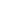 (27)	V. Halouzka, P. Jakubec, C. Gregor, D. Jancik, G. Valaskova, K. Papadopoulos, T. Triantis, J. Hrbac, "Nanostructured silver and platinum modified carbon fiber microelectrodes coated with nafion for H2O2 determination", Journal of Biochemical Technology, 2(5) (2010) S70-S73.(26)	T. Triantis, A. Troupis, E. Gkika, G. Alexakos, N. Boukos, E. Papaconstantinou, A. Hiskia, "Photocatalytic Synthesis of Se Nanoparticles using Polyoxometalates", Catal. Today, 144(1-2) (2009) 2-6.(25)	Troupis, T.M. Triantis, E. Gkika, A. Hiskia, E. Papaconstantinou, "Photocatalytic Reductive-Oxidative Degradation of Acid Orange-7 by Polyoxometallates", Appl. Catal. B – Environ., 86(1-2) (2009) 98-107.(24)	Troupis, T. Triantis, A. Hiskia, E. Papaconstantinou, "Rate-redox-controlled Size-selective Synthesis of Silver Nanoparticles Using Polyoxometalates", Eur. J. Inorg. Chem., 36 (2008) 5579-5586.(23)	K. Tsimeli, T.M. Triantis, D. Dimotikali, A. Hiskia, "Development of a rapid and sensitive method for the simultaneous determination of 1,2-dibromoethane, 1,4-dichlorobenzene and naphthalene residues in honey using HS-SPME coupled with GC-MS", Anal. Chim. Acta, 617 (1-2) (2008) 64-71.(22)	T.M. Triantis, K. Papadopoulos, E. Yannakopoulou, D. Dimotikali, J. Hrbáč, R. Zbořil, "Sensitized chemiluminescence of luminol catalyzed by colloidal dispersions of nanometer-sized ferric oxides", Chem. Eng. J., 144(3) (2008) 483-488. (21)	T. M. Triantis, A. Troupis, I. Chassiotou, E. Papaconstantinou, A. Hiskia, " Photochromic and Photocatalytic Inorganic-Organic Multilayer Films based on Polyoxometalates and Poly(ethylenimine)", J. Adv. Oxid. Technol., 11(2) (2008) 231-237.(20)	P. Kormali, A. Troupis, T. Triantis, A. Hiskia, E. Papaconstantinou, "Photocatalysis by Polyoxometalates and TiO2. A comparative study", Catal. Today, 124 (2007) 149-155.(19)	T.M. Triantis, E. Yannakopoulou, A. Nikokavoura, D. Dimotikali, K. Papadopoulos,, "Chemiluminescent studies on the antioxidant activity of amino acids", Anal. Chim. Acta, 591(1) (2007) 106-111.(18)	J. Hrbac, V. Halouzka, R. Zboril, K. Papadopoulos, T. Triantis, "Carbon Electrodes Modified by Nanoscopic Iron(III) Oxides to Assemble Chemical Sensors for the Hydrogen Peroxide Amperometric Detection", Electroanalysis, 19 (17) (2007) 1850-1854, Electroanalysis, 19 (17) (2007) 1850-1854.(17)	Hiskia A., Triantis T., Papaconstantinou E., "Photocatalysis with polyoxometallates as a new advanced oxidation process for the destruction of pesticides in aquatic systems",  Quaderno GRIFA (Proceedings of the International Summer School “Pesticide-Environment – 2007”), 26 (2007) 916-929, online.(16)	Troupis, E. Gkika, T. Triantis, A. Hiskia, E. Papaconstantinou, "Photocatalytic Reductive Destruction of Azo Dyes by Polyoxometallates: Naphthol Blue black", J. Photochem. Photobiol. A: Chem., 188 (2-3) (2007) 272-278.(15)	P. Kormali, T. Triantis, D. Dimotikali, A. Hiskia, E. Papaconstantinou, "On the photooxidative behavior of TiO2 and PW12O403-: OH radicals versus holes", Appl. Catal. B – Environ., 68(3-4) (2006) 139-146.(14)	Agiamarnioti, T. Triantis, K. Papadopoulos, A. Scorilas, "10-(2-Biotinyloxyethyl)-9-acridone: A novel fluorescent label for (strept)avidin–biotin based assays", J. Photochem. Photobiol. A: Chem., 181(1) (2006) 126-131.(13)	Agiamarnioti, T. Triantis, D. Dimotikali, K. Papadopoulos, "Synthesis and fluorescent properties of novel biotinylated labels. Prospects for application in bioanalytical detections", J. Photochem. Photobiol. A: Chem., 172 (2005) 215-221.(12)	T. Triantis, A. Stelakis, D. Dimotikali, K. Papadopoulos, "Investigations on the antioxidant activity of fruit and vegetable aqueous extracts on superoxide radical anion using chemiluminescence techniques", Anal. Chim. Acta, 536 (2005) 101-105.(11)	K. Agiamarnioti, T. Triantis, K. Papadopoulos, D. Dimotikali, "Synthesis and chemiluminescent properties of novel biotinylated acridinium esters", Acta Chim. Slov., 51 (2004) 67-76.(10)	T. Triantis, K. Papadopoulos, A. Stellakis, D. Dimotikali, "Studies on the antioxidant activity of aqueous extracts of olive oils and seed oils using chemiluminescence", Chem. Phys. Lipids, 130 (2004) 57(abstract).(9)	K. Papadopoulos, T. Triantis, E. Yannakopoulou, A. Nikokavoura, D. Dimotikali, "Comparative studies on the antioxidant activity of aqueous extracts of olive oils and seed oils using chemiluminescence", Anal. Chim. Acta, 494 (2003) 41-47. (8)	K. Papadopoulos, T. Triantis, K. Tsagaraki, D. Dimotikali, N. Iftimie, A. Meghea, "Studies on Photostoragechemiluminescence of aromatic ketones with reactive oxygen species. Prospects for analytical applications", J. Photochem. Photobiol. A: Chem., 152 (2002) 11-16.(7)	K. Papadopoulos, T. Triantis, C.H. Tzikis, A. Nikokavoura, D. Dimotikali, "Investigations of the adulteration of extra virgin olive oils with seed oils using their weak chemiluminescence", Anal. Chim. Acta, 464 (2002) 135-140.(6)	K. Papadopoulos, T. Triantis, D. Dimotikali, J. Nikokavouras, " Photo-,radio- and sonostoragechemiluminescence of buckminsterfullerene ", J. Photochem. Photobiol. A: Chem.  143 (2001) 93-97.(5)	K. Papadopoulos, T. Triantis, D. Dimotikali, J. Nikokavouras, "Evaluation of Food Antioxidant activity by Photostoragechemiluminescence", Anal. Chim. Acta, 433 (2001) 263-268.(4)	K. Papadopoulos, T. Triantis, D. Dimotikali, J. Nikokavouras, "Radiostorage- and Photostoragechemiluminescence : Analytical Prospects", Anal. Chim. Acta, 423 (2000) 239-245.(3)	K. Papadopoulos, T. Triantis, D. Dimotikali, J. Nikokavouras, "Radiochemiluminescence of Carboxyquinolines", J. Photochem. Photobiol. A: Chem.  131 (2000) 55-60.(2)	K. Papadopoulos, T. Triantis, D. Dimotikali, J. Nikokavouras, "Photo- and radiochemiluminescence: reductive chemiluminescence of lucigenin by photo- or radiooxygenated amines and amides", J. Photochem. Photobiol. A: Chem. , 124 (1999) 85-90.(1)	K. Papadopoulos, J. Schizas, J. Nikokavouras, T. Triantis, D. Dimotikali, "Azaaromatics in light energy storage systems", Chimica Chronika, New Series, 26 (1997) 298. (abstract).(2)	Co-Editor of the Special Issue in Toxins Journal entitled: "Cyanotoxins in Bloom: Ever-Increasing Occurrence and Global Distribution of Freshwater Cyanotoxins from Planktic and Benthic Cyanobacteria", T. Kaloudis, A. Hiskia, T. Triantis (Eds), MDPI, Basel, Switzerland, 2021.(1)	Co-Editor in the Book entitled: “Water treatment for purification from cyanobacteria and cyanotoxins”, A. Hiskia, T. Triantis,  A. Antoniou, T. Kaloudis, D. Dionysiou, (Eds), John Wiley & Sons, Ltd., 2020. (18)	T. Fotiou, T.M. Triantis, A. Hiskia, D. Dziga, S. Merel, C. Edwards, M.G. Antoniou, “Transformation products (TPs) of cyanobacterial metabolites during treatment”, in A. Hiskia, T.M. Triantis, M.G. Antoniou, T. Kaloudis, D.D. Dionysiou (Eds.), “Water treatment for purification from cyanobacteria and cyanotoxins” John Wiley & Sons, Ltd, 2020, Ch. 9, pg.231-305.(17)	Suresh C. Pillai, Niall B. McGuinness, Ciara Byrne, Changseok Han, Jacob Lalley, Mallikarjuna Nadagouda, Polycarpos Falaras, Athanassios G. Kontos,  Miguel A. Gracia-Pinilla, Kevin O´Shea, Ramalinga V. Mangalaraja, Christophoros Christophoridis, Theodoros Triantis, Anastasia Hiskia, and Dionysios D. Dionysiou, “Photocatalysis as an Effective Advanced Oxidation Process”, in M.I. Stefan (Ed.), “Advanced Oxidation Processes for Water Treatment: Fundamentals and Applications”, IWA Publishing, 2018, Ch. 8, pg. 333-381.(16)	T.M. Triantis, T. Kaloudis, A. Hiskia, “Method validation guidelines for the analysis of cyanotoxins“, in J. Meriluoto, L. Spoof, G. Codd (Eds), "Handbook of Cyanobacterial Monitoring and Cyanotoxin Analysis", John Wiley & Sons, Ltd, 2017, Ch. 29, pg. 285-291.(15)	T. Kaloudis, T.M. Triantis, A. Hiskia, “Taste and odour compounds produced by cyanobacteria”, in J. Meriluoto, L. Spoof, G. Codd (Eds), "Handbook of Cyanobacterial Monitoring and Cyanotoxin Analysis", John Wiley & Sons, Ltd, 2017, Ch. 20, pg. 196-199.(14)	T.M. Triantis, T. Kaloudis, Sevasti – Kiriaki Zervou, A. Hiskia, “Solid phase extraction of Microcystins and Nodularin from drinking water”, “Handbook of Cyanobacteria Monitoring and Cyanotoxin Analysis” edited by J. Meriluoto, L. Spoof & G. Codd, John Wiley & Sons, Ltd., 2017, pg. 354-357.(13)	T.M. Triantis, T. Kaloudis, Sevasti – Kiriaki Zervou, A. Hiskia, “Determination of Microcystins and Nodularin in filtered and drinking water by LC-MS/MS”, “Handbook of Cyanobacteria Monitoring and Cyanotoxin Analysis” edited by J. Meriluoto, L. Spoof & G. Codd, John Wiley & Sons, Ltd., 2017, pg. 372-378.(12)	T. Kaloudis, T.M. Triantis, A. Hiskia, “Quantitative screening of Microcystins and Nodularins in water samples with commercially available ELISA kits”, “Handbook of Cyanobacteria Monitoring and Cyanotoxin Analysis” edited by J. Meriluoto, L. Spoof & G. Codd, John Wiley & Sons, Ltd., 2017, pg. 390-392.(11)	T. Kaloudis, T.M. Triantis, A. Hiskia, “Quantitative screening of Microcystins and Nodularins in water samples with commercially available PPIA kits”, “Handbook of Cyanobacteria Monitoring and Cyanotoxin Analysis” edited by J. Meriluoto, L. Spoof & G. Codd, John Wiley & Sons, Ltd., 2017, pg. 393-395.(10)	T.M. Triantis, T. Kaloudis, A. Hiskia, “Solid phase extraction of cylindrospermopsin from filtered and drinking water”, “Handbook of Cyanobacteria Monitoring and Cyanotoxin Analysis” edited by J. Meriluoto, L. Spoof & G. Codd, John Wiley & Sons, Ltd., 2017, pg. 396-398.(9)	T.M. Triantis, T. Kaloudis, A. Hiskia, “Determination of cylindrospermopsin in filtered and drinking water by LC-MS/MS”, “Handbook of Cyanobacteria Monitoring and Cyanotoxin Analysis” edited by J. Meriluoto, L. Spoof & G. Codd, John Wiley & Sons, Ltd., 2017, pg. 399-404.(8)	T.M. Triantis, T. Kaloudis, A. Hiskia, “Solid phase extraction of Anatoxin-a from filtered and drinking water”, “Handbook of Cyanobacteria Monitoring and Cyanotoxin Analysis” edited by J. Meriluoto, L. Spoof & G. Codd, John Wiley & Sons, Ltd., 2017, pg. 405-407.(7)	T.M. Triantis, T. Kaloudis, A. Hiskia, “Determination of Anatoxin-a in filtered and drinking water by LC-MS/MS”, “Handbook of Cyanobacteria Monitoring and Cyanotoxin Analysis” edited by J. Meriluoto, L. Spoof & G. Codd, John Wiley & Sons, Ltd., 2017, pg. 408-412.(6)	T. Kaloudis, T.M. Triantis, A. Hiskia, “Determination of geosmin and 2-methylisoborneol in water by HS-SPME-GC/MS”,  “Handbook of Cyanobacteria Monitoring and Cyanotoxin Analysis” edited by J. Meriluoto, L. Spoof & G. Codd, John Wiley & Sons, Ltd., 2017, pg. 469-474.(5)	T. Kaloudis, T.M. Triantis, A. Hiskia, “Basic Validation Protocol for the Analysis of Cyanotoxins in Environmental Samples”, “Handbook of Cyanobacteria Monitoring and Cyanotoxin Analysis” edited by J. Meriluoto, L. Spoof & G. Codd, John Wiley & Sons, Ltd., 2017, pg. 481-486. (4) 	M.G. Antoniou, Ce.  Zhao, K.E. O’Shea, G. Zhangc, D.D. Dionysiou, Ch. Zhao, C. Han, M.N. Nadagouda, H. Choi, T. Fotiou, T.M. Triantis, A. Hiskia, “Photocatalytic Degradation of Organic Contaminants in Water: Process Optimization and Degradation Pathways”, in D.D Dionysiou, G. Li Puma, J. Ye, J. Schneider, D. Bahnemann (Eds), “RSC Energy and Environment Series No. 15, Photocatalysis: Applications”, The Royal Society of Chemistry, Cambridge, UK, 2016, pp. 1-34 DOI: 10.1039/9781782627104-00001, eISBN:978-1-78262-710-4. (3)	M.G. Antoniou, M.A. Pelaez, W. Song, K. O'Shea, L. Ho, G. Newcombe, M.R. Teixeira, A.A. de La Cruz, T.M. Triantis, T. Kaloudis, A. Hiskia, R. Balasubramanian, S. Pavagadhi,  C. Han, V. Sharma, M. Dixon, X. He, D.D. Dionysiou, "Practices that Prevent the Formation of Cyanobacterial Blooms in Water Resources and remove Cyanotoxins during Physical Treatment of Drinking Water" in S. Ahuja (Ed.),   "Comprehensive Water Quality and Purification" , Elsevier, Waltham, 2014, Pg. 173-195.(2)	A. Hiskia , T.M. Triantis, M.G. Antoniou, A.A. de la Cruz , K. O’Shea , W. Song , T. Fotiou, T. Kaloudis , X. He, J. Andersen, D.D. Dionysiou, "Transformation Products of Hazardous Cyanobacterial Metabolites in Water", in L. Nollet, D. Lambropoulou (Eds), "Transformation Products of Emerging Contaminants in the Environment: Analysis, Processes, Occurrence, Effects and Risks", John Wiley & Sons, Ltd., West Sussex, England, ISBN: 978-1-118-33959-6, 2014, Ch. 23, pp 687-711(1)	M. Pelaez, M.G. Antoniou, D.D. Dionysiou,  A.A. de la Cruz, K. Tsimeli, T. Triantis, A. Hiskia, T. Kaloudis, C. Williams, M. Aubel, A. Chapman, A. Foss, U. Khan, K.E. O'Shea, J. Westrick, “Sources and Occurrence of Cyanotoxins Worldwide” in D.F. Kassinos, K. Bester, K. Kümmerer (Eds), “Xenobiotics in the Urban Water Cycle : Mass Flows, Environmental Processes, Mitigation and Treatment Strategies (Environmental Pollution Series, Vol. 16) ”, Springer-Verlag New York, LLC, 2010, pg. 101-127, online version.(4)	G. Patermarakis, E. Alexakis, T. Triantis, P.G. Fragouli, «Notes of General Chemistry laboratory», Lecture Notes of the graduate course “General Chemistry” (1st semester), Department of textile Engineering, Piraeus University of Applied Sciences (T.E.I. of Piraeus), 2015.(3)	T. Triantis, “Activated sludge process“, Lecture Notes of the graduate course “Environmental Chemistry”, Piraeus University of Applied Sciences (T.E.I. of Piraeus), 2010.(2)	T. Triantis, E. Fountoukidis, “Photometric method for the determination of BOD5 in wastewaters “, Lecture Notes of the graduate course “Environmental Chemistry”, Piraeus University of Applied Sciences (T.E.I. of Piraeus), 2009.(1)	T. Triantis, E. Fountoukidis, “Photometric method for the determination of COD in wastewaters“, Lecture Notes of the graduate course “Environmental Chemistry”, Piraeus University of Applied Sciences (T.E.I. of Piraeus), 2009.OTHER TYPE OF PUBLICATIONS (Technical reports / Studies / Non-refereed Conference Proceedings /magazine, etc.)(3)	G. Dimova-Boykinova, T. Kaloudis, R. Akcaalan, R. Devesa-Garriga, M. Steinhaus, E. Testai, A. Hiskia, T. Triantis, R. Tonev, C. Avagianos, P. Karaolia, L. Koker, K. Panksep, WaterTOP: Taste and Odor In Early Diagnosis Of Source And Drinking Water Problems BULAQUA, Bulgarian Water Association, 1-2, pp.32-33 (2020).(2)	The European Committee for Standardization (CEN) published a new standard for the evaluation of photocatalytic materials intended for water treatment applications. Development of EN 17120:2019 standard was carried out by CEN TC 386 “Photocatalysis”, Working Group 3 “Water treatment”, convened by Dr. Anastasia Hiskia with collaboration of Dr. Theodoros Triantis and Dr. Triantafyllos Kaloudis of INN, NCSR Demokritos.(1)	S. Gkelis, T. Kaloudis, T. Triantis, A. Hiskia, C. Christophoridis, “Study of phycocyanin extraction from Arthrospira (Spirulina) biomass”, Final report (project 92954), Aristotle University of Thessaloniki, Thessaloniki, Greece (2016) pp. 1-73.CONFERENCES“Assessment of cyanobacteria blooms incidence in Greek lakes. The case of lake Karla”, Workshop in the framework of Industrial fellowships program – Stavros Niarchos Foundation: «From source to tap: risk assessment of organic pollutants in drinking water cycle of Athens», NCSR “DEMOKRITOS”, October 10, 2018.“CYANOCOST (COST Action ES1105) – Networking and impacts beyond the funding period”, COST Info Day Greece, Athens, March 27, 2018.“Development of a European standard: Test method for water purification performance of photocatalytic materials by measurement of phenol degradation”, 5th European Conference on Environmental   Applications of Advanced Oxidation Processes (EAAOP 5), Prague, Czech Republic, June 25-29, 2017.“Photocatalysis, Chemiluminescence and Environmental Chemical Analysis”, Institute of Nanoscience and Nanotechnology, NCSR “DEMOKRITOS”, November 2, 2016. “Photocatalytic Degradation of cyanotoxins under Visible Light; Elucidation of the Reaction mechanism”, 14th International Conference on Environmental Science and Technology (CEST2015), Rhodes, Greece, September 3-5, 2015.“Advanced oxidation processes for water purification”, Editorial meeting in the frame of COST Action ES1105 “CYANOCOST”, 18-21 February 2015, Seville, Spain. “Analytical methods in environmental analysis – Accreditation according to ISO17025”, Workshop on “Theoretical and practical training in SPE-LC-MS/MS analytical methods of Environmental Analysis Laboratory”, NCSR “DEMOKRITOS”, 20-21 Nov. & 1 Dec. 2014, Athens, Greece."CyanoWater: From the analysis of cyanotoxins to advanced water treatment and purification", Cyanowater Workshop, NCSR “D”, 5 May 2014, Athens, Greece.“Water Treatment for Purification from Cyanobacteria and Cyanotoxins”, Editorial meeting in the frame of COST Action ES1105 “CYANOCOST”, 10-11 April 2014, Budapest, Hungary.“Standardization of photocatalytic materials for water purification”, Technical Committee (TC) & Working Group Meetings of the European Committee for Standardization CEN386 / "Photocatalysis"/ WG3 "Water Purification", 18-20 March 2014, Athens, Greece.“Determination of Microcystins and Nodularin in filtered and drinking water by LC-MS/MS”, Editorial meeting in the frame of COST Action ES1105 “CYANOCOST”, 12-15 November 2013, Sofia, Bulgaria.“Method validation guidelines for the analysis of cyanotoxins”, Editorial meeting in the frame of COST Action ES1105 “CYANOCOST”, 20-21 March 2013, Athens, Greece."Inorganic-Organic multilayer films based on polyoxometalates and poly(ethylenimine)", Physical and Engineering Sciences (PESC) workshop on Polyoxometalate-based Nanoscale Devices, Newcastle upon Tyne, UK, 1-3 August 2010. "Photocatalytic properties of polyoxometalates. Contribution to green chemistry", NATO-ASI Summer School on Green Chemistry, Lecce – Otranto (Italy), 29 October- 10 November 2006."Photo- and radiostorage chemiluminescence – A new and sensitive technique with prospects for applications in analytical chemistry and chemical dosimetry", Institute of Physical Chemistry, NCSR “DEMOKRITOS”, Greece, April 2005."Photostorage chemiluminescence: Analytical Prospects", T. Triantis, D. Dimotikali, J. Nikokavouras, K. Papadopoulos, 3rd National Greek Scientific Conference on Chemical Engineering, Athens, 13 May- 2 June 2001.(20)	T.M. Triantis, T. Kaloudis, A. Hiskia, “Evaluation of Photocatalytic Materials for Water Purification: Overview of the New CEN Standard Test”, 16th International Conference on Environmental Science and Technology (CEST 2019), Rhodes, Greece, September 4 -7, 2019.(19)	C.J. Pestana, T. Kaloudis, C. Christophoridis, T.M. Triantis, L.A. Lawton, A. Hıskıa, “Effects of radiolytically produced reactive species on 2-methylisoborneol and geosmin in water“, 15th International Conference on Environmental Science and Technology (CEST 2017), Rhodes, Greece, August 31 - September 2, 2017.(18)	Κ. Manolıdı, Τ. Trıantıs, Α. Hıskıa, “Analysis Of Saxitoxins In Spirulina Supplements and Cyanobacterial Mass Using SPE and HILIC-LC-MS/MS“, 15th International Conference on Environmental Science and Technology (CEST 2017), Rhodes, Greece, August 31 - September 2, 2017.(17)	C. Chrıstophorıdıs, I. Argyropoulos, V. Mpampourıs, T. Kaloudıs, T.M. Trıantıs, A. Hıskıa, “Analysis of multi-class cyanotoxins in fish tissue. Application to fish from Greek lakes“, 15th International Conference on Environmental Science and Technology (CEST 2017), Rhodes, Greece, August 31 - September 2, 2017.(16)	A. Hiskia, T. Fotiou, T.M. Triantis, T.Kaloudis, N. Ioannidis, “ESR Investigation of the Photocatalysis Mechanism of Cyanotoxins Under Visible Light“, European conference on environmental applications of advanced oxidation processes (EAAOP4), Athens, Greece, October 21-24, 2015.(15) T. Fotiou, T.M. Triantis, N. Ioannidis, T. Kaloudis, A. Hiskia, “Photocatalytic Degradation of cyanotoxins under Visible Light; Elucidation of the Reaction mechanism”, 14th International Conference on Environmental Science and Technology (CEST2015), Rhodes, Greece, September 3-5, 2015.(14) S.-K. Zervou, C. Christophoridis, T. Kaloudis, T. Triantis, A. Hiskia , “Development and validation of an SPE-LC-MS/MS method for the simultaneous determination of multiclass cyanotoxins in water”, 14th International Conference on Environmental Science and Technology (CEST2015), Rhodes, Greece, September 3-5, 2015.(13) 	S.-K. Zervou, C. Christophoridis, T. Kaloudis, T. Triantis, A. Hiskia , “Development and optimization of an SPE, LC-MS/MS method for the simultaneous determination of 24 pesticides in water using experimental design”, 8th European Conference on Pesticides and Related Organic Micropollutants in the Environment & 14th Symposium on Chemistry and Fate of Modern Pesticides, Ioannina, Greece, September 18-21, 2014.(12)	A. Hiskia, T. Fotiou, T. Triantis, T. Kaloudis, "Photocatalytic Degradation of Cyanobacterial Metabolites MC-LR, CYN, MIB and GSM. Mechanisms in The Case of Visible Light", 8th European meeting on solar chemistry and photocatalysis – Environmental applications (SPEA8), Thessaloniki, Greece, June 25-28, 2014.(11)	T. Fotiou, T. Triantis, T. Kaloudis, A. Hiskia, "Photocatalytic degradation of Cylindrospermopsin under UV-A, solar and visible light in the presence of TiO2 based nanomaterials", 13th International Conference on Environmental Science and Technology CEST2013, Athens, Greece, September 5 - 7, 2013.(10)	T. Triantis, T. Fotiou, T. Kaloudis, N.G. Moustakas, A.G. Kontos, P. Falaras, M. Pelaez, D. Dionysiou, A. Hiskia, "Photocatalytic degradation of taste and odour compounds in water using visible light–activated TiO2 nanomaterials", 2nd Dissemination Workshop of the Nano4water Cluster “Recent Advances in Nanotechnology-based Water Purification Methods”, 24-25 April 2012, Chalkidiki, Greece, pg. 109-113.(9)	T.M. Triantis, T. Fotiou, T. Kaloudis, N.G. Moustakas, A.G. Kontos, P. Falaras, D.D. Dionysiou, M. Pelaez, A. Hiskia, "Photocatalytic degradation and mineralization of microcystin-LR under UV-A, solar and visible light using nanostructured nitrogen doped TiO2", 2nd Dissemination Workshop of the Nano4water Cluster “Recent Advances in Nanotechnology-based Water Purification Methods”, 24-25 April 2012, Chalkidiki, Greece, pg. 114-119.(8)	A. Hiskia, T.M. Triantis, T. Fotiou, T. Kaloudis, P. Falaras, D.D. Dionysiou, "Photocatalytic decomposition of Microcystin-LR in natural and drinking water using nanostructured TiO2 materials", 6th European Meeting on Solar Chemistry & Photocatalysis: Environmental Applications(SPEA6), June 13-16, Prague, Czech Republic, 2010, pg.201-202.(7)	A. Troupis, T. Triantis,  G. Alexakos, E. Papaconstantinou,  A. Hiskia, "Environmentally Friendly Synthesis of Nanoparticles Using Polyoxometalates", 3rd Conference on Green Chemistry & Sustainable Development", Thessaloniki, Greece, September 25-27, 2009.(6)	S. Antonaraki, T. Triantis, E. Papaconstantinou, A. Hiskia, "Photocatalytic Degradation of Lindane by Polyoxometalates", 2rd European Conference on Environmental Applications of Advanced Oxidation Processes (EAAOP-2), Nicosia, Cyprus, 9-11 September 2009. (5)	K. Tsimeli, T. Triantis, T. Kaloudis, A. Hiskia, "Development of a new method for the determination of microcystins and nodularin in surface and drinking water by LC-MS/MS", 5th European Conference on Pesticides and Related Organic Micropollutants in the Environment – 11th Symposium on Chemistry and Fate of Modern Pesticides, Marseille, France, 22-25 October, 2008, pg 29, Conference CD pg. 78-82.(4)	T. Kaloudis, K. Tsimeli, T. Triantis, N. Thanasoulias, L.. Kousouris, E. Lytras, P. Tzoumerkas, A. Hiskia, "Development of an integrated laboratory system for the monitoring of cyanotoxins in surface and drinking waters", 5th European Conference on Pesticides and Related Organic Micropollutants in the Environment – 11th Symposium on Chemistry and Fate of Modern Pesticides, Marseille, France, 22-25 October, 2008, pg 40, Conference CD pg. 111-116.(3)	K. Agiamarnioti, T. Triantis, N. Ferderigos, K. Papadopoulos, “Development of novel fluorescent label. Study of the behavior when binding to (strept)avidin“, 2nd International Exergy, Energy and Environment Symposium (IEEES2), Kos, Greece, 3-7 July 2005, Symposium CD, 5 pages. (2)	E. Tegou, V. Constantinidou, M. Bratakos, T. Triantis, K. Papadopoulos, “Comparative studies on the total pro- and antioxidant activities of edible oils using chemiluminescence”, 3rd Aegean Analytical Chemistry Days, Phlihnitos, Lesvos, Greece, September 29 – October 3, 2002, p. 83-85.(1)	K. Papadopoulos, T. Triantis, D. Dimotikali and J. Nikokavouras, "Photo- and Radiostoragechemiluminescence of Buckminsterfullerene C60’’, 12th Romanian International Conference on Chemistry and Chemical Engineering, Bucharest, Romania, 13-15 September 2001, Vol. I, p.137-141. (9)	T. Kaloudis, T. Triantis, I. Dimitrakopoulos, T. Fotiou, S. Zervou, M. Grammmenou, E. Lytras, F. Miskaki, A. Hiskia, "Metrological problems and proposed solutions to cyanotoxins determinations in environmental samples" 4th National Conference on Metrology, 3-4 February, Athens, 2012. (8)	K. Tsimeli, T. Triantis, A. Hiskia, T. Kaloudis, "Determination of cyanotoxins in drinking and surface water by LC-MS/MS", Food Chemistry – Food and Environment, Scientific Conference, Eugenidou Foundation, Athens, Greece, February 13-14, 2009. (7)	A. Hiskia, T. Triantis, E. Papaconstantinou, "Photocatalysis by polyoxometalates. A new advanced oxidation process for the destruction of pesticides in aquatic systems", 3rd Environmental Conference of Macedonia, Thessaloniki, Greece, March 14-17, 2008, Conference CD 8 pages..(6)	T. Triantis, E. Papaconstantinou, A. Hiskia,  "Photocatalytic oxidation of organic compounds in the presence of polyoxometalates", 2nd Panhellenic Symposium Green Chemistry and Sustainable Development, 8-10 March 2007, Patras, Greece, Abstract CD, 10 pages.(5)	T. Triantis, D. Dimotikali, K. Papadopoulos and J. Nikokavouras, "Photostorage chemiluminescence: Analytical Prospects", 3rd Panhellenic Scientific Conference of Chemical Engineering, Athens, May 31-June 2, 2001, pg. 169-172.(4)	K. Papadopoulos, T. Triantis, D. Dimotikali and J. Nikokavouras, "Antioxidant activity evaluation of food additives by photostorage chemiluminescence method" 18th Panhellenic Chemistry Conference, Athens, 10-13 March 2001, pg. 212- 215.(3)	K. Papadopoulos, S. Spartalis, T. Triantis, D. Dimotikali and J. Nikokavouras, ''Chemiluminescence in Interfaces of immiscible liquids'', 6th Chemistry Conference of Greece and Cyprus, Rhodes, 2-5 September 1999, pg. 395-399.(2)	K. Papadopoulos, J. Nikokavouras, T. Triantis and D. Dimotikali, ''Reductive Chemiluminescence of lucigenin with Radiooxygenated Amides and Amines'', 6th Chemistry Conference of Greece and Cyprus, Rhodes, 2-5 September 1999, pg. 400 -404.(1)	K. Papadopoulos, I. Schizas, T. Triantis, D. Dimotikali and J. Nikokavouras, "Azaaromatic compounds in light storage systems'', 16o Panhellenic Chemistry Conference, Athens, 4-8 December 1995, Vol. B., pg. 880-883.(94)	A. Paraskevopoulou, T. Kaloudis, A. Hiskia, T.M. Triantis (2021). Determination of volatile compounds in Spirulina food supplements using HS-SPME– GC/MS. 12th International Conference on “Instrumental Methods of Analysis” (IMA-2021), Organized by AUTH & NTUA, 20-23 September 2021 (Abstract published in Applied Sciences 11 (2021) 11767).(93)	A. Paraskevopoulou, T. Kaloudis, A. Hiskia and T.M. Triantis (2021). Optimized methods for the extraction of C-phycocyanin and b-carotene from Arthrospira spp. (Spirulina) and their application to microalgae isolated from freshwaters of Greece. 12th International Conference on “Instrumental Methods of Analysis” (IMA-2021), Organized by AUTH & NTUA, 20-23 September 2021 (Abstract published in Applied Sciences 11 (2021) 11767).(92)	N.A. Hammoud, S.-K. Zervou, T. Kaloudis, A. Paraskevopoulou, C. Christophoridis, T.M. Triantis, A. Hiskia, J. Szpunar, K. Slim, R. Lobinski, “Investigation on the occurrence of cyanobacterial secondary metabolites in Lebanese lake Karaoun using mass spectrometry and molecular techniques”, 31st Annual Meeting of the Society of Environmental Toxicology and Chemistry- Europe (SETAC Europe), May 3-6, 2021, Virtual conference.(92)	R. Akcaalan, T. Kaloudis, R. Devesa-Garriga, M. Steinhaus, E. Testai, A. Hiskia, T. Triantis, G. Dimova-Boykinova, R. Tonev, C. Avagianos, P. Karaolia, L. Koker, K. Panksep, Meric Albay, “Taste and Odor in Early Diagnosis of Source and Drinking Water Problems WaterTOP COST Action (CA18225), 2019-2023“, 3rd International Water and Health Congress, Antalya, Turkey, November 12-15, 2019,.(91)	M. Antonopoulou, N. Ioannidis, C. Avagianos, T. Kaloudis, T. Triantis, A. Hiskia, “Evaluation of advanced drinking water treatment processes by a combination of powerful mass spectrometric techniques and EPR spectroscopy”, 11th International Conference on Instrumental Methods of Analysis – Modern Trends and Applications, Ioannina, Greece, September 22-25, 2019.(90)	C. Christophoridis, M.-F. Touloupi, T. Kaloudis, T. Triantis, A. Hiskia, “Sonolytic degradation of cyanotoxin cylindrospermopsin in water: Effect of operating parameters”, 6th European Conference on Environmetal Applications of Advanced Oxidation Processes, Portoroz (EAAOP 6), Slovenia, June 26-30, 2019.(89) K. Manolidi, T.M. Triantis, T. Kaloudis, A. Hiskia, “Dual cartrdige SPE method for extraction of different variants of saxitoxins and HILIC-MS/MS analysis”, 11th International Conference on Toxic Cyanobacteria (ICTC11), Krakow, Poland, May 5‐10, 2019.(88)	S.-K. Zervou, M. Krokidis, C. Christophoridis, T.M. Triantis, T. Kaloudis, A. Hiksia, “Analysis of microcystins in environmental samples – A comparison study of ELISA, PPIA and LC-MS/MS”, 11th International Conference on Toxic Cyanobacteria (ICTC11), Krakow, Poland, May 5‐10, 2019.(87)	L. Tartaglione, F. Varriale, C.O Miles, S.-K. Zervou, H. Mazur-Marzec, T. Triantis, A. Hiksia, T. Kaloudis, C. Dell’Aversano, “LC-HRMSn versus LC-Tandem-MS: A comparative approach for the identification of cyanotoxins in cyanobacterial biomass”, 11th International Conference on Toxic Cyanobacteria (ICTC11), Krakow, Poland, May 5‐10, 2019.(86)	C. Christophoridis, I. Argyropoulos, T. Kaloudis, T.M. Triantis, A. Hiskia, “Determination of cyanotoxins in fish tissue: Matrix-interference challenges”, 11th International Conference on Toxic Cyanobacteria (ICTC11), Krakow, Poland, May 5‐10, 2019.(85)	A. Hiskia, T. Kaloudis, T.M. Triantis, C. Christophoridis, S.-K. Zervou, K. Manolidi, “Cyanobacterial toxins as an emerging public health risk -occurrence in inland waters of Greece”, First Scientific Symposium on “Health and Climate Change”, Rome, Italy, December 3-5, 2018.(84)	A. Hiskia, T.M. Triantis, T. Kaloudis, C. Christophoridis, “Advanced Oxidation Treatment of Cyanotoxins: Elucidation of Degradation Pathways”, The 18th International Conference on Harmful Algae (ICHA2018), Nantes, France, October 21-26, 2018.(83)	T. Kaloudis, C. Avagianos, T.M. Triantis, M. Antonopoulou, C. Christophoridis, A. Hiskia, “Algal Taste & Odor compounds: Advanced methods for detection and control”, The 18th International Conference on Harmful Algae (ICHA2018), Nantes, France, October 21-26, 2018.(82)	T. Triantis, “Advanced analytical methods for the determination of saxitoxins and gonyautoxins in environmental samples and food supplements”, 1st Cyanobacteria Twitter Conference, October 24, 2018.(81)	A. Hiskia, T. Kaloudis, T.M. Triantis, “Transformation products of cyanotoxins”, 1ST Meeting on “NATURAL TOXINS”, Padova, Italy, 6-7 September, 2018.(80)	S-K. Zervou, C. Christophoridis, T. Kaloudis,  T.M. Triantis, A. Hiskia, “Analysis of cyanotoxins in cyanobacterial biomass using LC-MS/MS“, 11th Aegean Analytical Chemistry Days (AACD2018), Chania,  Greece, September 25-29, 2018.(79)	C. Christophoridis, I. Argyropoulos, T. Kaloudis, T.M. Triantis, A. Hiskia, “Determination of multi-class cyanotoxins in fish tissues”, 28th Annual Meeting of the Society of Environmental Toxicology and Chemistry- Europe (SETAC Europe), Rome, Italy, May 13-17, 2018, pg. 460.(78)	T. Kaloudis, C. Avagianos, Diaz-Alvarez, M. Panou, S. Zervou, M. Pisania, C. Christophoridis, T.M. Triantis, A. Hiskia, S. Gkelis, “Cyanobacteria taste and odor compounds; a study in freshwaters of Greece”, 28th Annual Meeting of the Society of Environmental Toxicology and Chemistry- Europe (SETAC Europe), Rome, Italy, May 13-17, 2018, pg. 460.(77)	A. Hiskia, C. Christophoridis, S. Zervou, K. Manolidi, T.M. Triantis, T. Kaloudis, “Occurrence of cyanotoxins in Greek lakes”, 28th Annual Meeting of the Society of Environmental Toxicology and Chemistry- Europe (SETAC Europe), Rome, Italy, May 13-17, 2018, pg. 127.(76)	T. Kaloudis S-K. Zervou, C. Avagianos, C. Christophoridis, , T.M. Triantis, A. Hiskia, J. Fastner, J. Cotruvo, D. Isailovic, “Evolution of analytical methods for regulatory monitoring of microcystins: Are we there yet?”, 6th International Symposium on Marine and Freshwater Toxins Analysis, Baiona, Spain, October 22-25, 2017, pg. 39-40.(75)	A. Hiskia, S-K. Zervou, K. Manolidi, C. Christophoridis, T. Kaloudis, T.M. Triantis, “Development of workflows for the determination of multi-class cyanotoxins in biomass and water”, 6th International Symposium on Marine and Freshwater Toxins Analysis, Baiona, Spain, October 22-25, 2017, pg. 34. (74)	T.M. Triantis, A.M. Baltamonde Santos, D. Bahnemann, C. Byrne, M. Cernik, R. Dillert, M. Faraldos Izquierdo, C. Guillard, D. Hermosilla, J. Jirkovsky,  N. Jungerth, P. Kaluzny, B. Kartheuser, H. Krafft, J. Krysa, S. Lacombe, J. Leenders, A. Mills, C. Minero, F. Neumann, F. Peterka, S.C. Pillai, A. Piscopo, T. Kaloudis, A. Hiskia, “Development of a European standard: Test method for water purification performance of photocatalytic materials by measurement of phenol degradation”, 5th European Conference on Environmental   Applications of Advanced Oxidation Processes (EAAOP 5), Prague, Czech Republic, June 25-29, 2017, pg. 85. (73)	K. Manolidi, C. Christophoridis, T. Kaloudis, T. Triantis, A. Hiskia, “Method Development For The Extraction And Analysis Of Neurotoxin Amino Acids (BMAA, DAB, AEG) In Cyanobacterial Mass and Spirulina Supplements Using LC-MS/MS“, 16th International Conference on Chemistry and the Environment -  ICCE2017, Satellite event -- Algae toxins: Methods and challenges (ACS-Envr), Oslo, Norway, June 18-22, 2017.(72)	C. Christophoridis, S.-K. Zervou, K. Manolidi, T. Triantis, T. Kaloudis, A. Hiskia,  “Determination of Cyanotoxins: The Need of Multi-Class Validated Methods“, 16th International Conference on Chemistry and the Environment -  ICCE2017, Satellite event -- Algae toxins: Methods and challenges (ACS-Envr), Oslo, Norway, June 18-22, 2017. (71)	S.-K. Zervou, C. Christophoridis, K. Manolidi, T. Kaloudis, T.M. Triantis, A. Hiskia, “New methods for the simultaneous analysis of multi-class cyanotoxins”, 10th International Conference on Toxic Cyanobacteria (ICTC10), Wuhan, China, October 23-28, 2016, pg. 17.(70)	S.-K. Zervou, S. Gkelis, T. Kaloudis, T.M. Triantis, A. Hiskia, H. Mazur-Marzec, “Structural elucidation of new cyanobacterial peptide variants from Greek lakes”, 10th International Conference on Toxic Cyanobacteria (ICTC10), Wuhan, China, October 23-28, 2016, pg. 18.(69)	S. Gkelis, C. Christophoridis, S.-K. Zervou, K. Manolidi, T.M. Triantis, T. Kaloudis, A. Hiskia, “Greek toxins revisited. What else is there?”, 10th International Conference on Toxic Cyanobacteria (ICTC10), Wuhan, China, October 23-28, 2016, pg. 20.(68)	J.D. Alvarez, C. Avagianos, M. Pisania, M. Panou, T.M. Triantis, A. Hiskia, S. Gkelis, T. Kaloudis, “Volatile and odorous metabolite profiles of cyanobacteria strains isolated from Greek freshwaters”, 10th International Conference on Toxic Cyanobacteria (ICTC10), Wuhan, China, October 23-28, 2016, pg. 41.(67)	D. Konstantinou, S.-K. Zervou, C. Christophoridis, T.M. Triantis, A. Hiskia, M. Panou, T. Kaloudis, E. Voultsiadou, S. Gkelis, “First report of a microcystin-producing cyanobacterium isolated from sponge”, 10th International Conference on Toxic Cyanobacteria (ICTC10), Wuhan, China, October 23-28, 2016, pg. 55-56.(66)	M. Panou, S.-K. Zervou, C. Christophoridis, K. Manolidi, T.M. Triantis, T. Kaloudis, A. Hiskia, S. Gkelis, “First report of a microcystin-producing Cylindrospermopsis raciborskii strain isolated from Greece”, 10th International Conference on Toxic Cyanobacteria (ICTC10), Wuhan, China, October 23-28, 2016, pg. 57.(65)	M. Moustaka-Gouni, A. Hiskia, M. Katsiapi, E. Vardaka, T. Kaloudis, T. Triantis, S-K. Zervou, C. Christophoridis, K. Manolidi, “A cocktail of cyanotoxins in Greek lakes: the WFD 200/60/ EU objective for a good ecological status has not been achieved”, 8th Congress of the Hellenic Ecological Society, Aristotle University of Thessaloniki, Greece, October 20-23, 2016, pg. 229.(64)	K. Manolidi, S.-K. Zervou, C. Christoforidis, T. Kaloudis, T. Triantis, A. Hiskia, “Simultaneous determination of BMAA, 2,4-DAB, Saxitoxin and neoSaxitoxin in water, using SPE HILIC-LC-MS/MS”, 15th EuCheMS International Conference on Chemistry and the Environment, Leipzig, Germany, September 20-25, 2015, pg. 15-16.(63) T. Triantis, T. Fotiou, T. Kaloudis, A. Hiskia, “Test method for water purification performance of photocatalytic materials”, Photocatalytic and Superhydrophilic Surfaces Workshop, PSS2015, Guimaraes, Portugal, September 10– 11, 2015, pg. 29. (62)	T. Fotiou, T.M. Triantis, T. Kaloudis, N. Ioannidis, A.Hiskia, “Visible light photocatalysic: an ERP spin trapping study”, PAOT-3, Third International Conference on Photocatalytic and Advanced Oxidation Technologies for the Treatment of Water, Air, Soil and Surfaces, Gdansk, Poland, September 1-4, 2015.(61)	S.-K. Zervou, C. Christophoridis, T. Kaloudis, T. Triantis, A. Hiskia, “Development of a multi-class analytical method for the determination of cyanotoxins in water using SPE, LC-ESI-MS/MS”, 3rd Mediterranean Sea Region Countries Mass Spectrometry (MEDMS III), Athens, Greece, June 28-July 2, 2015.(60)	T. Kaloudis, T.M. Triantis, A. Hiskia, “Laboratory accreditation of freshwater cyanotoxin analysis - Current status, gaps and future prospects”, Fifth Joint Symposium and AOAC Task Force Meeting on Marine & Freshwater Toxins Analysis, Baiona, Spain, June 14-17, 2015.(59)	S-K. Zervou, C. Christophoridis, K. Manolidi, T. Triantis, T. Kaloudis, A. Hiskia, “Simultaneous analysis of multi-class cyanotoxins in environmental samples”, Fifth Joint Symposium and AOAC Task Force Meeting on Marine & Freshwater Toxins Analysis, Baiona, Spain, June 14-17, 2015.(58)	D.G. Georgiadou, S. Theodoropoulou, M. Vasilopoulou, A.M. Douvas, A. Soultati, N. Boukos, J. Brisco, T.M. Triantis, A. Hiskia, P. Argitis, “Incorporation of polyoxometalate-stabilised silver nanoparticles in high performing bulk heterojunction organic photovoltaics”, European Materials Research Society (EMRS) 2015 Spring Meeting – Symposium on Materials design and processing concepts for efficient and stable organic, hybrid, perovskite and dye solar cells, Lille, France, May 11-15, 2015.(57)	C. Christophoridis, S-K. Zervou, T. Fotiou, T. Triantis, T. Kaloudis, A. Hiskia, “Analysis of cyanotoxins and their transformation products using mass spectrometry”, Symposium on Mass Spectrometry and Health, National and Kapodistrian University of Athens, Athens, Greece, November 18-19, 2014.(56)	A. Hiskia, T. Triantis, T. Kaloudis, C. Christophoridis, T. Fotiou, S-K. Zervou, “CYANOWATER – Cyanotoxins in Fresh Waters, Advances in Analysis, Occurrence and Treatment”, 8th European Conference on Pesticides and Related Organic Micropollutants in the Environment & 14th Symposium on Chemistry and Fate of Modern Pesticides, Ioannina, Greece, September 18-21, 2014.(55)	T. Fotiou, T. Triantis, T. Kaloudis, A. Hiskia, “Photocatalytic Degradation of Microcystin-LR under Visible Light using doped TiO2”, 5th EuCheMS Chemistry Congress, Istanbul, Turkey, August 31 – September 4, 2014. (54)	C. Christophoridis, A. Droungou, S-K. Zervou, T. Triantis, T. Kaloudis, A. Hiskia, “Simultaneous determination of cyanotoxins cylindrospermopsin and anatoxin-a in water using LC-MS/MS. Optimization of extraction with experimental design”, 5th EuCheMS Chemistry Congress, Istanbul, Turkey, August 31 – September 4, 2014.(53)	C. Christophoridis, M. Kontaxaki, T. Fotiou, T. Triantis, T. Kaloudis, A. Hiskia, "Photocatalytical degradation of cyanotoxin Cylindrospermopsin (CYN) using polyoxometalate H3PW12O40, TiO2 and impregnated TiO2-POM", 3rd FMOCS – PoCheMoN Frontiers in Metal-Oxide Cluster Science Symposium & European conference “Polyoxometalate Chemistry for Molecular Nanoscience”, Chateau de Maffliers, France, July 12-15, 2014.(52)	C. Christophoridis, T. Fotiou, T. Triantis, T. Kaloudis, A. Hiskia, "Preparation, characterization and photocatalytic activity of TiO2 impregnated with polyoxometalate H3PW12O40", 3rd FMOCS – PoCheMoN - Frontiers in Metal-Oxide Cluster Science Symposium & European Conference “Polyoxometalate Chemistry for Molecular Nanoscience”, Chateau de Maffliers, France, July 12-15, 2014.(51)	A. Hiskia, T. Triantis, T. Fotiou, T. Kaloudis, "Development of a European standard for the determination of the efficiency of photocatalytic materials in the water purification", 5th Regular National Conference of Metrology, National Hellenic Research Foundation, Athens, Greece, May 9-10, 2014.(50)	T. Triantis, "CyanoWater: From the analysis of cyanotoxins to advanced water treatment and purification", WORKSHOP in “Cyanotoxins in Fresh Waters: Advances in Analysis, Occurrence, Treatment”, NCSR Demokritos Conference Center, Ag. Paraskevi Attiki, Greece, May  5th, 2014.(49)	A. Hiskia, T. Fotiou, T. Triantis, T. Kaloudis, "Evaluation of the photocatalytic activity of TiO2 based catalysts on the degradation and mineralization of cyanobacterial toxins and water off-odor compounds under UV-A, solar and visible light", 3rd European Symposium on Photocatalysis JEP 2013, Portoroz, Slovenia, September 25 - 27, 2013.(48)	S.K. Zervou, T. Triantis, T. Kaloudis, A. Hiskia, “Optimization of Solid Phase Extraction (SPE) and LC-ESI-MS/MS for the Determination of Cyclic Peptide Cyanotoxins (CPCs) in Water”,  8th International Conference of Instrumental Methods of Analysis - Modern Trends and Applications (IMA 2013), Thessaliniki, Greece, September 15 - 19, 2013, pg. 81. (47)	Anastasia Hiskia, Theodora Fotiou, Theodoros Triantis and Triantafyllos Kaloudis, “Recent advances towards water purification from cyanotoxins and taste & odor compounds using photocatalysis with TiO2 and polyoxometalates”, 14th EuCheMS International Conference on Chemistry and the Environment (ICCE 2013) - Satellite Event “Cyanobacteria and Cyanotoxins in Aquatic Environments”, Barcelona, Spain, June 25 - 28, 2013.(46)	Theodora Fotiou, Anastasia Hiskia, Theodoros Triantis, Triantafyllos Kaloudis , Adrian M.T. Silva and Polycarpos Falaras , “Photocatalytic Degradation of Cyanobacterial Metabolites in Water using Reduced Graphene Oxide-TiO2 Composite”, 14th EuCheMS International Conference on Chemistry and the Environment (ICCE 2013) - Satellite Event “Cyanobacteria and Cyanotoxins in Aquatic Environments”, Barcelona, Spain, June 25 - 28, 2013.(45)	Triantafyllos Kaloudis, Anastasia Hiskia, Sevasti-Kiriaki Zervou, KaterinaTsimeli and Theodoros Triantis, “Monitoring of Microcystins in Lake Marathonas, a Water Reservoir of Athens, Greece”, 14th EuCheMS International Conference on Chemistry and the Environment (ICCE 2013) - Satellite Event “Cyanobacteria and Cyanotoxins in Aquatic Environments”, Barcelona, Spain, June 25 - 28, 2013.(44)	L. Tzianos, T, Triantis, A. Hiskia, "One step synthesis of silver nanoparticles upon photolysis in the presence of polyoxometalates", 7th International Summer Schools on Nanosciences & Nanotechnologies, Organic Electronics & Nanomedicine" (N&N, OE & Nanomedicine (ISSON13), July 6-13, 2013, Thessaloniki, Greece.(43)	Anastasia Hiskia, Lampros Tzianos, Theodoros Triantis, “Photocatalytic synthesis of silver nanoparticles in the presence of polyoxometalates”, 1st European Conference on Polyoxometalate Chemistry for Molecular Nanoscience, May 16th-19th, 2013 - Puerto Santiago, Tenerife, Spain.(42)	Theodora Fotiou, Theodoros M. Triantis, Triantafyllos Kaloudis, Elias Papaconstantinou, Anastasia Hiskia, “Water purification from organic pollutants and off-odor compounds using UV-vis light in the presence of polyoxometalates”, 245th ACS National Meeting & Exposition, New Orleans, LA, United States, April 7-11, 2013, Pages: ENVR-48(41)	S.K. Zervou, T. Kaloudis, T. Triantis, P. Miskaki, A. Hiskia “Trace-level determination of 8 priority pesticides in water using solid phase extraction, liquid chromatography - tandem mass spectrometry (LC-MS/MS)”, AACD 8th Aegean Analytical Chemistry Days, 16 - 20 September, 2012, Izmir, Turkey(40)	Anastasia Hiskia, Theodoros Triantis, Theodora Fotiou, Triantafyllos Kaloudis, Elias Papaconstantinou, “Recent developments towards water purification from organic pollutants and taste & odor compounds using Polyoxometalates”, Frontiers in Metal Oxide Cluster Science-FMOCS, Lanzarote, Spain, November 18-22, 2012.(39)	Theodora Fotiou, Theodoros M. Triantis, Triantafyllos Kaloudis, Anastasia Hiskia, Elias Papaconstantinou, “Photocatalytic Degradation of Taste and Odour Compounds using Polyoxomatalates: Comparison with TiO2”, Frontiers in Metal Oxide Cluster Science-FMOCS, Lanzarote, Spain, November 18-22, 2012.(38)	A. Hiskia, T. Triantis, T. Fotiou, T. Kaloudis, N. Moustakas, A.G. Kontos, P. Falaras,M. Pelaez, D. Dionysiou, "Photocatalytic Degradation of Taste and Odour Compounds in Water Using Visible Light–Activated TiO2 Nanomaterials", 7th European Meeting o Solar Chemistry and Photocatalysis: Environmental Applications (SPEA 7), 17-20 June 2012, Porto, Portugal, pg. 98.(37)	N. Moustakas, A. Kontos, T. Fotiou, F. Katsaros, V. Likodimos, T. Triantis, A. Hiskia, D.D. Dionysiou, P. Falaras, “Tuning sol-gel growth of nitrogen doped TiO2 for microcystin-LR degradation undr visible light”, 3rd International Conference from Nanoparticles & Nanomaterials to Nanodevices & Nanosystems (3rd IC4N – 2011), Crete, Greece, June 26-30, 2011.(36)	A. Hiskia, T. Triantis, T. Fotiou, T. Kaloudis, P. Falaras, D. Dionysiou, "Photocatalytic degradation of microcystin-LR using visible light–activated nanostructured TiO2 materials", 4ο Περιβαλλοντικό Συνέδριο Μακεδονίας", Θεσσαλονίκη, 18-20 Μαρτίου 2011.(35)	P. Falaras, V. Likodimos, A. Kontos, A. Hiskia, T. Triantis, D. Dionysiou, M. Pelaez, "Nanostructured Titania modified with anions for the photocatalytic degradation of cyanotoxins with visible light", 11ο Hellenic Symposium on Catalysis, Athens, Greece, October 22-23, 2010.(34)	T. Kaloudis, T. Triantis, I. Dimitrakopoulos, P. Kakleas, A. Hiskia, ”Optimization and robust design of analytical methods with the use of response surfsce and orthogonal array (Taguchi) experimental designs”, 7th Aegean Analytical Chemistry Days, Lesvos, Greece, 29 September – 3 October, 2010.(33)	T. Kaloudis, N. Thanasoulias, T. Triantis, K. Tsimeli, A. Hiskia, ”Development and validation of a cost effective analytical protocol for the monitoring of microcystins in water. Application in the lake marathonas”, 7th Aegean Analytical Chemistry Days, Lesvos, Greece, 29 September – 3 October, 2010.(32)	A. Hiskia, T. Triantis, T. Fotiou, T. Kaloudis, A. Kontos, P. Falaras, D. Dionysiou, ”Analytical techniques for the elucidation of the mechanism of photocatalytic degradation of microcystin-LR in water using visible light – activated nanostructured TiO2 materials”, 7th Aegean Analytical Chemistry Days, Lesvos, Greece, 29 September – 3 October, 2010.(31)	K. Tsimeli, T. Triantis, T. Kaloudis, A. Hiskia, "Development of a New Analytical Method for the High Sensitivity Analysis of EU 8 Priority Pollutant PAHs in Surface and Drinking Water by LC-APPI-MS/MS", 6th International Conference on Instrumental Methods of Analysis - Modern Trends and Applications-IMA,4-8 October, Athens, Greece, 2009.(30)	T. Triantis, G. Alexakos, N. Boukos, E. Papaconstantinou, A. Hiskia, “Size controlled synthesis and photocatalytic properties of Se nanoparticles”, International Polyoxometalate Symposium, Jacobs University, Bremen, Germany, 28 July – 1 August, 2009.(29)	K. Papadopoulos, T. Triantis, E. Yannakopoulou, N. Menegas, D. Dimotikali, “Direct chemiluminescence determination of hydroquinidine in pharmaceutical formulation using oxidation reaction of sodium dithionite with cerium oxide nanoparticles”, 6th International Conference on Nanosciences & Nanotechnologies, Thessaloniki, Greece, July 13-15, 2009, pg 218.(28)	K. Tsimeli, T. Triantis, T. Kaloudis. A. Hiskia, “Determination of cynotoxins in surface and drinking water of Athens by LC-MS/MS“, 3rd International Conference of Water Science and Technology, Integrated Water Resources Management with Emphasis on Climate Change Adaptation, AQUA 2008, Athens Hellas, 16-19 October, 2008(27)	T. Kaloudis, N. Thanasoulias, L. Kousouris, E. Lytras, P. Tzoumerkas, T. Triantis, K. Tsimeli, A. Hiskia, “Laboratory Analysis of Cyanotoxins in Surface and Drinking Waters using ELISA, PPIA, HPLC/PDA AND LC-MS/MS”, 3rd International Conference of Water Science and Technology, Integrated Water Resources Management with Emphasis on Climate Change Adaptation, AQUA 2008, Athens Hellas, 16-19 October, 2008.(26)	E. Gkika, A. Troupis, T. Triantis, E. Papaconstantinou , A. Hiskia, “Photocatalytic Synthesis of Se Nanoparticles Using Polyoxometalates“, 5th European Meeting on Solar Chemistry and Photocatalysis: Environmental Applications (SPEA 5),  Sicilia –Italy, October 4-8, 2008, pg. OP3.8.(25)	D. Dimotikali, K. Papadopoulos, E. Yannakopoulou, T. Triantis, D. Christodouleas, J. Hrbac, R. Zboril, “Evaluation of antioxidant activities of organic compounds using chemiluminescence catalyzed by ferric oxide nanoparticles“, 5th International Conference on Nanosciences & Nanotechnologies, Thessaloniki, Greece, July 14-16, 2008, pg 239.(24)	K. Papadopoulos, E. Yannakopoulou, T. Triantis, D. Christodouleas, Τ. Yannakopoulou, C. Trapalis, D. Dimotikali, “Applications of colloidal solutions of nanosized ferric oxides in chemiluminescence reactions“, 1st International Conference from Nanoparticles & Nanomaterials to Nanodevices & Nanosystems, Halkidiki, Greece, June 16-18, 2008, pg 263.(23)	K. Tsimeli, T.M. Triantis, D. Dimotikali, A. Hiskia, “Development of a rapid and sensitive method for the simultaneous determination of 1,2-Dibromoethane, 1,4-Dichlorobenzene and Naphthalene residues in honey using HS-SPME coupled with GC-MS”, 3rd International Symposium on Recent Advances in Food Analysis, Prague, Czech Republic, November 7-9, 2007, pg. 155.(22)	T. Kaloudis, N. Thanasoulias, L. Kousouris, P. Tzoumerkas, T. Triantis, E. Gkika, K. Tsimeli, A. Hiskia, “Development of an integrated laboratory system for the monitoring of cyanotoxins in surface and drinking waters”, 5th International Conference on Instrumental Methods of Analysis Modern Trends and Applications-IMA, Rio, Patras, Greece, 30 September – 4 October, 2007.(21)	E. Gkika, A. Troupis, T. Triantis, E. Scoullos, E. Dasenakis, A. Hiskia, E. Papaconstantinou, "Photocatalytic decomposition of a typical azo dye, metanil yellow by the use of polyoxometallates", 41st IUPAC World Chemistry Congress - Chemistry Protecting Health, Natural Environment and Cultural Heritage, Torino (Italy), August 5-11, 2007.(20)	K. Agiamarnioti, T. Triantis, E. Giannakopoulou, K. Papadopoulos, "Novel biotinylated fluorescent Labels. Studies on the effect of spacer moieties upon binding to Strept(avidin)", 2nd  Greek Symposium "Organic Synthesis, from Chemistry to Biology, Medicine and Materials Science ", University of Athens, 19-21 April 2007, p. 155. (19)	D. Christodouleas, K. Papadopoulos, T. Triantis, A.C. Calokerinos, "Measurement of total antioxidant activity of olive oils by using chemiluminescence techniques", 5th Aegean Analytical Chemistry Days, International Conference, Thessaloniki, Greece, 5–8 October, 2006, p. 104.(18)	D. Dimotikali, E. Yannakopoulou, D. Christodouleas, K. Papadopoulos, T. Triantis, "Chemiluminescence study of the antioxidant activity of aminoacids ", 5th Aegean Analytical Chemistry Days, International Conference, Thessaloniki, Greece, 5–8 October, 2006, pg. 17.(17)	P. Kormali, T. Triantis, D. Dimotikali, A. Hiskia, E. Papaconstantinou, "Photocatalysis by Polyoxometalate PW12O403- and TiO2. A Comparative Study", First European Conference on Environmental Applications of Advanced Oxidation Processes (EAAOP-1), Chania, Greece, 7-9 September 2006, pg. 44.  (16)	K. Agiamarnioti, O. Lanitou, D. Dimotikali, T. Triantis, E. Yannakopoulou, K. Papadopoulos, "A novel fluorescent label for (Strept)avidin-biotin based bioassays", 3rd International Conference on Oxidative Stress in Skin Medicine and Biology, Andros, Greece, 21-24 September, 2006, pg. 100-101.(15)	E. Gkika, A. Troupis, T. Triantis, E. Dasenakis, A. Hiskia, E. Papaconstantinou, "Photocatalytic reduction of a typical azo dye, metanyl yellow by the use of polyoxometalates", 16th International Conference on Photochemical Conversion and Storage of Solar Energy, Uppsala, Sweden, July 2-7, 2006, pg. W5-P-6.(14)	I. Chassiotou, A. Troupis, T. Triantis, A. Hiskia, E. Papaconstantinou, "Photochromic inorganic-organic multilayer films based on polyoxometalate and polyethylimine", 16th International Conference on Photochemical Conversion and Storage of Solar Energy, Uppsala, Sweden, July 2-7, 2006, pg. W5-P-49.(13)	O. Lanitou, D. Dimotikali, K. Agiamarnioti, T. Triantis, K. Papadopoulos, R. Saicic, "Asymmetric synthesis of α-amino acids using novel chiral functionalized inorganic catalysts", The Sixth European Meeting on Environmental Chemistry, Belgrade, Serbia and Montenegro, December 6-10, 2005, pg. 48.(12)	O. Lanitou, D. Dimotikali, K. Papadopoulos, E. Giannakopoulou, T. Triantis, "Catalytic asymmetric epoxidation of enols in two phase system", 8th Chemistry Conference of Greece and Cyprus, Thessaloniki, Greece, 10-13 December 2004, pg. 44.(11)	K. Agiamarnioti, N. Ferderigos, K. Papadopoulos, T. Triantis, "Synthesis and fluorescent properties of novel biotinylated labels", 1st Greek Symposium "Organic Synthesis, from Chemistry to Biology, Medicine and Materials Science", University of Athens, 4-6 November 2004, pp. 138.(10)	K. Papadopoulos, K. Agiamarnioti, T. Triantis, D. Dimotikali, "Synthesis and luminescent properties of biotinylated acridinium amides. New detection reagents for immunoassay applications’’, 4nd International Conference of the Chemical Societies of the South-Eastern European Countries, Belgrade, Serbia and Montenegro, 18-21  July 2004, Vol. I, pg. 212.(9)	D. Dimotikali, K. Agiamarnioti, T. Triantis, K. Papadopoulos,  “Synthesis and chemiluminescent properties of novel biotinylated acridinium esters”, 13th International Symposium Spectroscopy in Theory and Practice, Nova Gorica, Slovenia, 27 – 30 August 2003, pg. 82.(8)	D. Dimotikali, N. Farmakis, K. Agiamarnioti, T. Triantis, K. Papadopoulos,  “Comparative studies on the total antioxidant activity of fruit and vegetable aqueous extracts using chemiluminescence”, 13th International Symposium Spectroscopy in Theory and Practice, Nova Gorica, Slovenia, 27 – 30 August 2003, pg. 81.(7)	K. Papadopoulos, T. Triantis, K. Tsagaraki, D. Dimotikali, N. Iftimie and A. Meghea,  "Studies on the photostoragechemiluminescence  of aromatic ketones with reactive oxygen species’’, 3nd International Conference of the Chemical Societies of the South-Eastern European Countries, Bucharest, Romania, 22-25  September 2002, Vol. II, pg.77.(6)	T. Triantis, K. Papadopoulos, Ch. Tzikis, A. Nikokavoura and D. Dimotikali, “Evaluation of the adulteration of extra virgin olive oils with seed oils using chemiluminescence”,  4th Mediterranean Basin Conference on Analytical Chemistry, Portorož, Slovenia, 15-20 September 2002, pg. B27.  (5)	K. Papadopoulos, T. Triantis, D. Dimotikali and J. Nikokavouras, "Evaluation of Food Antioxidant activity by Photostoragechemiluminescence’’, 1st Black Sea Basin Conference on Analytical Chemistry, Odessa, Ukraine, 11-15 September 2001, Vol. I, pg.45.(4)	T. Triantis, K. Papadopoulos, D. Dimotikali and J. Nikokavouras, "Chemiluminescence of Photo- and Radiolysed quinolones", 2nd Panhellenic Conference “Postgraduate Studies in Science”, NCSR ‘DEMOKRITOS”, Agia Paraskevi, Attiki, 30 June – 1 July 2000, pg.23(3)	K. Papadopoulos, T. Triantis, D. Dimotikali and J. Nikokavouras, " Radiochemiluminescence of Carboxyquinolines’’, 2nd International Conference of the Chemical Societies of the South-Eastern European Countries, Halkidiki, Greece, 6-9  June 2000, Vol. I, pg. 395.(2)	K. Papadopoulos, J. Nikokavouras, T. Triantis and D. Dimotikali, “Chemiluminescence of lucigenin by radiooxygenated amines”, 1st Panhellenic Conference “Postgraduate Studies in Science”, NCSR ‘DEMOKRITOS”, Agia Paraskevi, Attiki, 25-26 June 1999, pg. 23.(1)	K. Papadopoulos, I. Schizas. D. Dimotikali, I. Lignos, T. Triantis, M. Stamatakis and J. Nikokavouras, “Radiochemiluminescence. A new method for the chemical dosimetry of ionizing radiation”, 2nd Symposium on Chemical Research and Industry, NCSR ‘DEMOKRITOS”, Agia Paraskevi, Attiki, 3-5 December 1997, pg. 82.September 2021: Organization of an Editorial meeting in the frame of the COST Action CA 18225 «Taste and Odor in early diagnosis of source and drinking Water Problems-WATERTOP», Nafplio, Greece, 27-30 September 2021.November 2014:	Co-Organizer and Trainer of a three-days training workshop “Theoretical and practical training in SPE-LC-MS/MS analytical methods of Environmental Analysis Laboratory”, organized in NCSR “DEMOKRITOS”, 20-21 Nov. & 1 Dec. 2014 in the frame of a constant partnership with EYDAP SA, the Athens Water Supply and Sewerage Company on the development of novel analytical methods for the determination of emerging pollutants in water, transfer of know-how and expertise and training EYDAP’s personnel.May 2014:  Co-Organizer of a one-day workshop “Cyanotoxins in Fresh Waters Advances in Analysis, Occurrence, Treatment”, organized in NCSR “DEMOKRITOS”, May 5th 2014, in the frame of “CYANOWATER” project funded by the Greek Ministry of Education & Religious Affairs and the European Commission in the frame of research program «ΑΡΙΣΤΕΙΑ» - EXECELLENCE.March 2013:  Co-Organizer of a two-days Editorial meeting for the development of the “Handbook of Cyanobacteria Monitoring and Cyanotoxin Analysis” edited by J. Meriluoto, L. Spoof & G. Codd and will be published by John Wiley & Sons, Ltd. at the end of 2015. This meeting organized in the frame of the COST Action ES1105 “CYANOCOST”, 20-21 March 2013, Athens, Greece and participated more than 30 authors from different European countries.Quality Manager of the Environmental Analysis Laboratory, NCSR”D” accredited by ESYD (Accreditation Certificate Number: 580-4/ESYD) according to ISO 17025 for the determination of polycyclic aromatic hydrocarbons (PAHs) in water and cyanotoxins in water and biomass samples using LC-MS/MS technique.  Moreover, it is unique in Greece for the determination of Cyanotoxins in water. Main activities: Development and application of Quality Assurance Management Systems for testing laboratories according to ISO 17025; Analytical methods development and validation, to meet ISO 17025, EURACHEM, SANCO etc guidelines.Has refereed scientific proposals for General Secretariat of Research and Technology, the Research Promotion Foundation of Cyprus and Swiss National Science Foundation.Scientific referee for international journals (J. of Photochem. and Photobiol. A: Chem.; Catalysis Today; Chemistry European Journal; Advanced Functional Materials; Advanced Materials; ChemPhysChem; ChemSusChem; Industrial and Engineering Chemical Research; Environmental Science & Technology; Inorganica Chimica Acta; Journal of Hazardous Materials; International Journal of Photoenergy, Talanta.)  Substitute member of the “National Water Council”.Technical Chamber of GreeceHellenic Association of Chemical EngineersHellenic Mass Spectrometry Society, HMSS● Prof. L. Tartaglione, Department of Pharmacy, University of Naples Federico II, Italy: Analysis of cyanometabolites using LC-MS/MS and HRMS ● Prof. D. Dionysiou, University of Cincinnati, Cincinnati, Ohio, USA: Advanced Oxidation processes / Remediation of Harmful Algal Blooms/cyanotoxins, ● Prof. S. Gkelis, School of Biology, Aristotle University of Thessaloniki, Greece: Cyanobacteria/Cyanotoxins analysis, ● Assist. Prof. M. Antonopoulou, Department of Environmental Engineering, University of Patras: Advanced Oxidation Processes, ● Dr. E Mavrogonatou,  Institute of Biosciences and Applications, NCSR “Demokritos: Toxicity/bioactivity assessment of toxic organic compounds including cyanotoxins and cyanobacterial bioactive compounds,● Dr. P. Falaras, INN, NCSR “Demokritos: Photocatalysis / Photocatalysts  structural characterization ● Dr. P. Argitis, Dr. M. Vasilopoulou, INN, NCSR “D”, Greece: Preparation and characterization of organic photovoltaics. ● Dr. T. Kaloudis, Head of the Laboratory of Organic Micropollutants, EYDAP SA, Greece: Analysis of cyanotoxins/cyanometabolites using mass spectrometric techniques / water treatment using Advanced Oxidation processes.PERSONAL INFORMATIONFamily Name, First Name: TRIANTIS THEODOROSAddress: Patriarchou Grigoriou & Neapoleos 27, 15341 Agia Paraskevi, Attiki, GREECETel.: +302106503646, Fax: +301206511766, Email: t.triantis@inn.demokritos.gr  Professional/research networks:ORCID: https://orcid.org/my-orcid?orcid=0000-0002-7899-176XScopus Author ID: 6506782710Google Scholar: https://scholar.google.gr/citations?user=jCP6uRQAAAAJ&hl=en 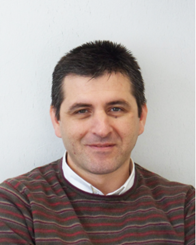 EDUCATIONCURRENT POSITIONPREVIOUS POSITIONSSUPERVISION OF DOCTORAL, MASTER AND UNDERGRADUATE STUDENTSMEMBER OF ADVISORY AND EXAMINATION COMMITTEES OF D.PHIL. THESES, M.SC. THESES AND DIPLOMA THESESTEACHING ACTIVITIESDESCRIPTION OF RESEARCH ACTIVITIESPARTICIPATION IN RESEARCH PROJECTSNETWORKSPUBLISHED WORKPublications: 75 (Chemical Engineering Journal Advances, Toxins, Limnology and Oceanography, Science of The Total Environment, Scientific Reports, Scientific Data, Toxins, Electroanalysis, Current Topics in Electrochemistry, Applied Catalysis B-Environ., Journal of Photochemistry and Photobiology, Catalysis Today, Chemical Engineering Journal , Chemosphere, Analytica Chimica Acta, European Journal of Inorganic Chemistry, Toxicon, Journal of Hazardous Materials, Water Research, Separation and Purification Technology, Industrial & Engineering Chemistry Research,  Marine and Freshwater Research, Advances in Oceanography and Limnology, Journal of Biochemical Technology, Acta Chimica Slovenica, Applied Clay Science, Journal of Advanced Oxidation Technologies, Chemistry and Physics of Lipids, and 18 book chapters)Proceedings: 29, Abstracts: 94Citations: approximately 2560, h-index=28 Source:  https://scholar.google.com. Last accessed: December 16, 2021REFEREED JOURNALS  PUBLICATIONSSUMMARY OF JOURNAL PUBLICATIONSA/AJournal TitleNumber of Articles per journalIMPACT FACTOR (2020)IMPACT FACTOR(5-year)1Applied Catalysis B: Environmental216.68314.4432Water Research29.1309.6393Chemical Engineering Journal410.6529.4304Journal of Hazardous Materials49.0388.5125Science of The Total Environment16.5516.4196Scientific Data15.5417.6707Analytica Chimica Acta75.9775.5778Catalysis Today35.8255.2669Chemosphere15.7785.70510Scientific Reports13.9984.57611Separation and Purification Technology15.7745.25712Applied Clay Science14.6054.54913Limnology  and Oceanography 13.7784.27814Toxins43.5313.83215Industrial & Engineering Chemistry Research13.5733.68416Journal of Photochemistry and Photobiology A: Chemistry83.3063.05617Electroanalysis12.5442.62318European Journal of Inorganic Chemistry12.5292.28419Toxicon12.2012.23220Marine and Freshwater Research11.4881.77321Acta Chimica Slovenica11.2631.12322Journal of Biochemical Technology11.327* 23Journal of Advanced Oxidation Technologies10.901* 24Chemical Engineering Journal Advances1---25Advances in Oceanography and Limnology2---26Current Topics in Electrochemistry1---27Chemistry and Physics of Lipids1 (abstract)2.0942.79128Quaderno GRIFA1---29Chimica Chronika, New Series1 (abstract)---* refers to 2018EDITORIAL ACTIVITYREFEREED BOOK CHAPTERSLECTURE NOTESLECTURES GIVEN IN CONFERENCES, SEMINARS AND MEETINGSCONFERENCE PROCEEDINGS (International Conferences)CONFERENCE PROCEEDINGS (National Conferences)CONFERENCE ABSTRACTSORGANIZATION OF CONFERENCES / WORKSHOPS / MEETINGSSPECIALIZED SCIENTIFIC SERVICESOTHER ACTIVITIESPROFESSIONAL ASSOCIATIONSCOLLABORATIONS